           WÓJT GMINY DOBRA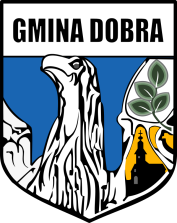 MIEJSCOWY PLAN ZAGOSPODAROWANIAPRZESTRZENNEGO GMINY DOBRA W OBRĘBIE BEZRZECZE, OBEJMUJĄCY DZIAŁKI NR 66/42 i 66/110      PROGNOZA WPŁYWU USTALEŃ PLANU NA ŚRODOWISKO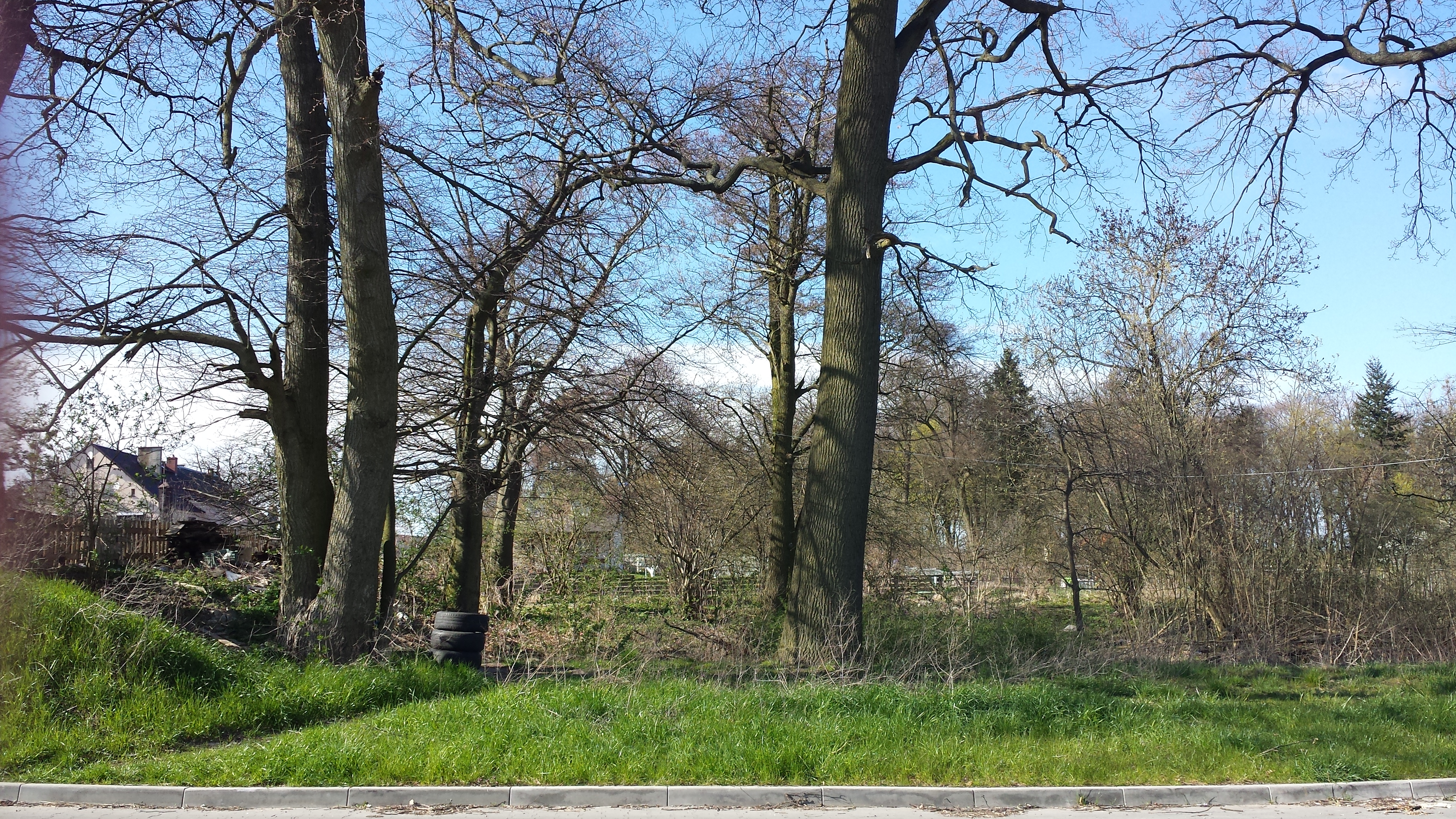 Sporządził zespół w składzie:                 Główny projektant: mgr inż. arch. Maciej Cehak –  upr. urb. Nr 1627 wydane przez Prezesa Urzędu Mieszkalnictwa i Rozwoju Miast                 Projektant: mgr inż. arch. Iwona Cehak – upr. bud. Nr 149/Sz/90 (ZOIA Nr ZP-0280)                     Konsultacja: dr inż. Wojciech Zyska - biegły w zakresie ochr. przyrody: Ministra  Środowiska Nr 1358 i Wojewody Zachodniopomorskiego Nr P-014Prawa autorskie zastrzeżoneSzczecin, marzec/kwiecień 2015SPIS TREŚCI:1. Przedmiot opracowania	32. Materiały wyjściowe	33. Podstawa formalno - prawna	44. Przedmiot i zasięg Planu	74. 1. Przedmiot Planu	74. 2. Zasięg obszaru opracowania Planu	74.3. Plan na tle Studium uwarunkowań i kierunków zagospodarowania przestrzennego gminy Dobra.	84.4. Warianty projektów Planu rozpatrywane na etapie konstruowania tego dokumentu	84.5. Obszar projektu planu na tle innych projektów i inwestycji o charakterze usługowo-handlowym zlokalizowanych w miejscowości Bezrzecze gm. Dobra  w pobliżu terenu objętego projektem planu.	85. Założenia metodyczne dla sporządzenia prognozy do projektu Planu	96. Ustalenia projektu Planu istotne dla oddziaływania na poszczególne elementy środowiska i walory kulturowe	137. Specyfika oddziaływań projektu Planu na środowisko biotyczne i abiotyczne, a także na zdrowie i życie ludzi na etapie budowy, eksploatacji i likwidacji	138. Prognoza oddziaływania Planu na środowisko	148.1. Rozpoznanie i analiza cech środowiska geograficznego pod względem położenia	148.2. Oddziaływanie Planu w zakresie budowy geologicznej, geomorfologii, kopalin	168.3. Charakterystyka geologiczno – inżynierska i oddziaływanie planu na te elementy	188.4. Oddziaływanie w zakresie warunków klimatycznych	198.5. Oddziaływanie w zakresie gruntów, w tym gleby użytków rolnych i leśnych.	218.6. Oddziaływanie w zakresie wód podziemnych	238.7. Oddziaływanie w zakresie wód powierzchniowych	258.8. Oddziaływanie projektu Planu w zakresie szaty roślinnej	258.9. Oddziaływanie projektu Planu w zakresie fauny	278.10. Oddziaływanie obszaru Planu na lokalną i ponadlokalną ekologiczną sieć obszarów chronionych	288.10.1. Istniejące lub wyznaczone formy ochrony przyrody w gminie Dobra	288.10.2. Obszar planu a obiekty przyrodnicze chronione na podstawie innych ustaw	308.10.3. Obszar projektu planu na tle proponowanych w gminie Dobra form ochrony przyrody	30     8.11. Korytarze ekologiczne i obszary węzłowe ………………………………………………..328.12. Ocena zgodności dotychczasowego użytkowania i zagospodarowania obszaru z cechami i uwarunkowaniami przyrodniczymi	328.13. Oddziaływanie w zakresie krajobrazu naturalnego	328.14. Oddziaływanie w zakresie stanu czystości powietrza	338.15. Oddziaływanie w zakresie klimatu akustycznego oraz oddziaływania w zakresie promieniowania i drgań	338.16. Oddziaływanie w zakresie gospodarki wodno-ściekowej	339.17. Oddziaływanie w zakresie gospodarki odpadami	338.18. Oddziaływanie w zakresie dóbr materialnych i dóbr kultury, a także walorów krajobrazu kulturowego	338.19. Oddziaływanie w zakresie zdrowie ludzi, ryzyka wystąpienia nadzwyczajnych zagrożeń	348.20. Oddziaływanie transgraniczne	349. Końcowa ocena ustaleń planu na środowisko	3410. Prognoza potencjalnego oddziaływania projektu stworzenia obiektu handlowo-usługowego i drogi w zakresie uwarunkowań przyrodniczych i fizjograficznych. Syntezy wiedzy. Diagnoza oddziaływania skumulowanego	3611. Ocena projektu Zmiany planu pod względem zgodności z przepisami prawa ochrony środowiska, a w szczególności ograniczeniami zawartymi w aktach o utworzeniu obszarów i obiektów chronionych oraz w planach ochrony oraz ocena projektu Zmiany planu pod względem skutków dla istniejących i projektowanych form ochrony przyrody	4912. Ocena projektu Planu pod względem skuteczności ochrony różnorodności biologicznej	5013. Ocena projektu Planu pod względem właściwych proporcji pomiędzy terenami o różnych formach użytkowania a pozostałymi terenami. Powiązania przyrodnicze obszaru Planu z jego szerszym otoczeniem	5014. Ocena istniejącego stanu środowiska oraz potencjalne zmiany tego stanu w przypadku braku realizacji projektowanego dokumentu	5015. Ocena przewidywanego znaczącego oddziaływania na środowisko, w tym bezpośrednie, pośrednie, wtórne, skumulowane, średnioterminowe i długoterminowe, stałe i chwilowe oraz pozytywne i negatywne, na cele i przedmiot ochrony obszaru natura 2000 oraz integralność tego obszaru, a także na środowisko a w szczególności na: różnorodność biologiczną, ludzi, zwierzęta, rośliny, wodę, powietrze, powierzchnię ziemi, krajobraz, klimat, zasoby naturalne, zabytki - z uwzględnieniem zależności między tymi elementami środowiska i między oddziaływaniami na te elementy	5016. 	Ocena istniejących problemów ochrony środowiska istotnych z punktu widzenia realizacji projektowanego dokumentu, w szczególności dotyczące obszarów podlegających ochronie na podstawie ustawy z dnia 16 kwietnia 2004 r. o ochronie przyrody	5017. 	Ocena celów ochrony środowiska ustanowionych na szczeblu międzynarodowym, wspólnotowym i krajowym, istotnych z punktu widzenia projektowanego dokumentu oraz sposoby, w jakich te cele i inne problemy środowiska zostały uwzględnione podczas opracowywania projektu Planu	5118. 	Analiza możliwych rozwiązań mających na celu zapobieganie, ograniczanie lub kompensację przyrodniczą negatywnych oddziaływań na środowisko, mogących być rezultatem realizacji projektowanego dokumentu, a w szczególności na cele i przedmiot ochrony sieci obszarów Natura 2000 oraz jej integralność	5119. 	Analiza możliwych rozwiązań alternatywnych do rozwiązań zawartych w projekcie dokumentu wraz z uzasadnieniem ich wyboru oraz opis metod dokonania oceny prowadzącej do tego wyboru, w tym także wskazania napotkanych trudności wynikających z niedostatków techniki lub luk we współczesnej wiedzy	5120. Analiza w zakresie monitoringu skutków realizacji postanowień projektu planu oraz częstotliwości jej przeprowadzania	5121. Podsumowanie	5122. Streszczenie w języku niespecjalistycznym	53Załączniki……………………………………………………………………...………………54- 1. Przedmiot opracowaniaZgodnie z zapisami art. 46 ustawy z dnia 3 października 2008r. o udostępnianiu informacji o środowisku i jego ochronie, udziale społeczeństwa w ochronie środowiska oraz o ocenach oddziaływania na środowisko (tekst jednolity Dz. U. z 2013 r., poz. 1235 z późniejszymi zmianami) projekty studiów i planów zagospodarowania przestrzennego wymagają przeprowadzenia strategicznej oceny oddziaływania na środowisko. Jednocześnie art. 51 ust. 1 tej ustawy mówi, że organ opracowujący projekt miejscowego planu zagospodarowania przestrzennego sporządza prognozę oddziaływania na środowisko. Stąd przedmiotem niniejszego opracowania jest prognoza oddziaływania na środowisko odnosząca się do projektu miejscowego planu zagospodarowania przestrzennego gminy Dobra, w obrębie Bezrzecze, obejmującego działki nr 66/42 i 66/110, zwanego dalej Planem, sporządzana dla obszaru położonego w centralnej czesci miejscowości Bezrzecze g. Dobra w sąsiedztwie kompleksu handlowego złożonego ze sklepów Biedronka i Niniejsza Prognoza stanowi załącznik do projektu Planu przygotowanego w 2015 r. przez Biuro Projektowe ARCHICON w składzie: mgr inż. arch. Iwona Cehak, mgr inż. arch. Maciej Cehak (członka Zachodniej Okręgowej Izby Urbanistów –  Nr Z–276), tech. Anita Panowicz.Projekt Planu, którego dotyczy niniejsza prognoza, odnosi się do 0,4469 ha gruntów zabudowanych aktualnie w części drogą dojazdową do sklepu Biedronka, a w części nieużytkowanych gruntów rolnych i nieużytków (porośniętych starodrzewem i samosiejką) a także nieużytkowanych aktualnie łąk. 2. Materiały wyjściowePrzeznaczeniem analizowanego projektu Planu jest umożliwienie  realizacji na wskazanym terenie połączenia drogowego do osiedla domów jednorodzinnych przy ul. oraz realizacji usług.W ramach nowych przedsięwzięć inwestycyjnych projekt planu wprowadza możliwość realizacji obiektów usług rzemiosła, łączności, sportu i turystyki, kultury, gastronomii, handlu,  administracji, przy czym maksymalna pow. sprzedaży w obiektach handlowych nie może przekraczać 200 m2, a także budowy połączenia drogowego poprzez realizację drogi lokalnej pomiędzy ul. Górną i ul. Cynamonową i Korzenną.Projekt analizowanego Planu opiera swoje zapisy na tekście uchwały Nr XXXIV/ 466/2014 Rady Gminy Dobra z dnia 26 czerwca 2014 r. w sprawie przystąpienia do sporządzenia miejscowego planu zagospodarowania przestrzennego gminy Dobra, w obrębie Bezrzecze, obejmującego działki nr 66/42 i 66/110. Na potrzeby opracowywanego Planu wykorzystano Opracowanie ekofizjograficzne sporządzone przez zespół autorski z Biura Projektowego ARCHICON w składzie mgr inż. arch. Maciej Cehak, mgr inż. arch. Iwona Cehak,  konsultacje: dr inż. Wojciech  Zyska.Ponadto dla sporządzenia niniejszej prognozy wykorzystano także wyniki Waloryzacji przyrodniczej Gminy Dobra sporządzonej przez Biuro Konserwacji Przyrody (Szczecin 1999) i oznaczone dalej jako (BKP 1999), wyniki Waloryzacji Przyrodniczej Województwa Zachodniopomorskiego (BKP 2010) oraz inne dokumenty, opracowania i analizy przyrodnicze.Na potrzeby niniejszej prognozy, dla określenia potencjalnego oddziaływania skumulowanego, wykorzystano także tekst aktualnie obowiązującego studium uwarunkowań i kierunków zagospodarowania przestrzennego gm. Dobra odnośnie innych planowanych inwestycji w sąsiedztwie planowanej inwestycji.3. Podstawa formalno - prawna Podstawą formalno-prawną sporządzenia przedmiotowej prognozy jest:art. 51 ustawy z dnia 3 października 2008r. o udostępnianiu informacji o środowisku i jego ochronie, udziale społeczeństwa w ochronie środowiska oraz o ocenach oddziaływania na środowisko (tekst jednolity Dz. U. z 2013 r., poz. 1235 z późniejszymi zmianami)uchwała Nr XXXIV/466/2014 Rady Gminy Dobra z dnia 26 czerwca 2014 r. w sprawie przystąpienia do sporządzenia miejscowego planu zagospodarowania przestrzennego gminy Dobra, w obrębie Bezrzecze, obejmującego działki nr 66/42 
i 66/110.Ponadto przy opracowaniu niniejszej prognozy uwzględniono przepisy:Rozporządzenia Ministra Środowiska z dnia 12 stycznia 2011 r. w sprawie obszarów specjalnej ochrony ptaków (Dz.U. z 2011 r. Nr 25, poz. 133 z późn. zm.);Rozporządzenia Ministra Środowiska z dnia 5 stycznia 2012 r. w sprawie ochrony gatunkowej roślin (Dz.U. z 2012 r., poz. 81);Rozporządzenia Ministra Środowiska z dnia 12 października 2011 r. w sprawie ochrony gatunkowej zwierząt (Dz.U. z 2011 r. Nr 237, poz. 1419);Rozporządzenia Ministra Środowiska z dnia 9 lipca 2004 r. w sprawie gatunków dziko występujących grzybów objętych ochroną (Dz.U. z 2004 r. Nr 168, poz. 1765); Ustawy z dnia 27 kwietnia 2001 r. Prawo ochrony środowiska (tekst jednolity: Dz.U. z 2008 r. Nr 25, poz. 150 z późn. zm.);Ustawy  z dnia 16 kwietnia 2004 r. o ochronie przyrody (tekst jednolity: Dz.U. z 2009 r. Nr 151, poz. 1220 z późn. zm.);Rozporządzenia Ministra Środowiska z dnia 13 kwietnia 2010 r.w sprawie siedlisk przyrodniczych oraz gatunków będących przedmiotem zainteresowania Wspólnoty, a także kryteriów wyboru obszarów kwalifikujących się do uznania lub wyznaczenia jako obszary Natura 2000 (Dz.U. z 2010 r. Nr 77, poz. 510)Rozporządzenie Rady Ministrów z dnia 9 listopada 2010 r. w sprawie przedsięwzięć mogących znacząco oddziaływać na środowisko (Dz.U. z 2010 r. Nr 213, poz. 1397) Rozporządzenia Ministra Środowiska z dnia 14 czerwca 2007 r. w sprawie dopuszczalnych poziomów hałasu w środowisku (tekst jednolity: Dz.U. z 2014 r., poz. 112)Pomimo upływu siedmiu lat od momentu uchwalenia ustawy z dnia 3 października 2008 r. o udostępnianiu informacji o środowisku i jego ochronie, udziale społeczeństwa w ochronie środowiska oraz o ocenach oddziaływania na środowisko (tekst jednolity Dz. U. z 2013 r., poz. 1235 z późniejszymi zmianami), w chwili obcej brak jest rozporządzeń wykonawczych w zakresie wymagań, jakim powinna odpowiadać prognoza oddziaływania na środowisko dotycząca projektów miejscowych planów zagospodarowania przestrzennego. W związku z powyższym podstawą formalno – prawną sporządzenia przedmiotowej prognozy są w/w akty prawne.  Rozporządzenie Rady Ministrów z dnia 9 listopada 2004 r. w sprawie określenia rodzajów przedsięwzięć mogących znacząco oddziaływać na środowisko oraz szczegółowych uwarunkowań związanych z kwalifikowaniem przedsięwzięcia do sporządzenia raportu o oddziaływaniu na środowisko (Dz.U. Nr 257, poz. 2573, z póź. zm.) określa listę inwestycji i działalności, które mogą znacząco oddziaływać na środowisko i które mogą wymagać przeprowadzenia procedury oddziaływania na środowisko. Przewidziane w planie inwestycje nie są lokowane w obrębie terenów ostoi Natura 2000 nie będzie więc wskazany wymóg sporządzenia oceny oddziaływania na środowisko. Zgodnie z zapisami art. 53 w/w ustawy organ opracowujący projekt miejscowego planu zagospodarowania przestrzennego, uzgadnia z właściwymi organami zakres i stopień szczegółowości informacji wymaganych w prognozie oddziaływania na środowisko. W świetle tego zapisu, Regionalny Dyrektor Ochrony Środowiska w Szczecinie pismem z dnia 7 maja 2015 r. (znak: WOPN-OS.411.44.2015.MP) określił zakres prognozy sporządzanej do Planu. Regionalny Dyrektor Ochrony Środowiska w Szczecinie wniósł o uwzględnienie w przedmiotowym Planie następujących uwarunkowań przyrodniczych: Prognoza powinna w pełnym zakresie odpowiadać wymaganiom wynikającym z art. 51 ust.2 ustawy OOŚ, przy zachowaniu warunków, o których mowa w art. 52 ust. 1 i 2 ww. ustawy; zalecane jest przy tym, o ile jest to możliwe, zachowanie układu zagadnień przedstawionego w art. 51 ust.2 tej ustawy;Należy zwrócić uwagę na diagnozę stanu środowiska na obszarach objetym znaczącym oddziaływaniem (art. 51 ust.2 pkt 2 lit.b ustawy OOŚ), określenie przewidywanych znaczących oddziaływań, spowodowanych realizacją ustaleń planu (art. 51 ust.2 pkt 2 lit.e ustawy OOŚ), oraz przedstawienie rozwiązań mających na celu zapobieganie lub ograniczenie negatywnych oddziaływań, a także rozwiązań alternatywnych (art. 51 ust.2 pkt 3 lit. a i b ustawy OOŚ);należy przedstawić opis środowiska przyrodniczego terenu objętego projektem miejscowego planu  oraz jego sąsiedztwa ze szczególnym uwzględnieniem siedlisk przyrodniczych oraz gatunków objętych ochroną, jeżeli takie zostaną stwierdzone w granicach planu oraz jego sąsiedztwie, na podstawie:Rozporządzenia Ministra Środowiska z dnia 13 kwietnia 2010 r. w sprawie siedlisk przyrodniczych oraz gatunków będących przedmiotem zainteresowania Wspólnoty, a także kryteriów wyboru obszarów kwalifikujących się do uznania lub wyznaczenia jako obszary Natura 2000 (ogłoszenie tekstu jednolitego Obwieszczeniem Ministra Środowiska z dnia 30 października 1014 r.- Dz.U. z 2014 r,. poz.1713),Rozporządzenia Ministra Środowiska z dnia 6 października 2014 r. w sprawie ochrony gatunkowej zwierząt (Dz.U. z 2014 r,. poz. 1713),Rozporządzenia Ministra Środowiska z dnia 9 października 2014 r. w sprawie ochrony gatunkowej roślin (Dz.U. z 2014 r,. poz. 1409),Rozporządzenia Ministra Środowiska z dnia 9 października 2014 r. w sprawie ochrony gatunkowej grzybów (Dz.U. z 2014 r,. poz. 1408),Dyrektywy Rady 2009/147/WE z dnia 30 listopada 2009 r. w sprawie ochrony dzikiego ptactwa,Rozporządzenia Ministra Środowiska z dnia 12 października 2011 r. w sprawie specjalnej ochrony ptaków (Dz.U. z 2011 r, Nr 25, poz. 133 ze zm.);analizie wpływu na poszczególne elementy środowiska należy poddać wszystkie ustalenia projektu planu miejscowego, a szczególną uwagę należy zwrócić na wpływ realizacji jego ustaleń na ewentualnie zidentyfikowane stanowiska roślin, grzybów i zwierząt chronionych;w prognozie należy przeprowadzić ocenę projekty planu w kontekście zapisów art. 33 ustawy z dnia 16 kwietnia 2004 r. o ochronie przyrody (Dz.U. z 2013 r., poz.627 ze zm.);należy przedstawić na załączniku graficznym do prognozy lokalizację terenu  objętego projektem planu w odniesieniu do istniejących w sąsiedztwie form ochrony przyrody. Wyniki powyższej analizy należy wykorzystać do wyznaczenia i opisu najistotniejszych obszarów problemowych, analizy oddziaływań skumulowanych, zaplanowania środków minimalizujących oraz ograniczających negatywne oddziaływanie.Z powyższego wynika, iż RDOŚ wniósł o sporządzenie planu zagospodarowania przestrzennego zawierającego ustalenia i zapisy zabezpieczające w.w. walory przyrodnicze omawianego terenu, ze szczególnym uwzględnieniem art. 33 ust.1 ustawy z dnia 16 kwietnia 2004 r. o ochronie przyrody (Dz.U. z 2013 r., poz.627 ze zm.), który zabrania podejmowania działań mogących osobno lub w połączeniu z innymi działaniami, znacząco negatywnie oddziaływać na cele ochrony obszaru Natura 2000.Państwowy Powiatowy Inspektor Sanitarny w Policach w opinii sanitarnej z dnia 21.04.2015 r. (pismo PS.NZ-4001-11/15) wniósł o sporządzenie prognozy Planu w następującym zakresie:informacje o zawartości, głównych celach projektowanego dokumentu oraz jego powiązaniach z innymi dokumentami;informacje o metodach zastosowanych przy sporządzeniu prognozy;propozycje dotyczące przewidywanych metod analizy skutków realizacji postanowień projektowanego dokumentu oraz częstotliwości jej przeprowadzania;streszczenie w języku niespecjalistycznym;określenie, analizę i ocenę: - istniejącego stanu środowiska oraz potencjalnych zmian tego stanu w przypadku  braku realizacji tego dokumentu;- przewidywanego znaczącego oddziaływania, w tym oddziaływania bezpośrednie, pośrednie, wtórne, skumulowane, krótkoterminowe, średnioterminowe i długoterminowe, stałe i chwilowe na środowisko, a w szczególności na ludzi, wodę i powietrze z uwzględnieniem zależności miedzy tymi elementami środowiska i miedzy oddziaływaniami na te elementy;6. przedstawienie rozwiązań mających na celu zapobieganie, ograniczanie lub kom-pensację przyrodniczą negatywnych oddziaływań na warunki życia i na zdrowie ludzi, mogących być rezultatem realizacji projektowanego dokumentu.Przy tym informacje zawarte w prognozie oddziaływania na środowisko powinny być dostosowane do zawartości i stopnia szczegółowości miejscowego planu zagospodarowa-nia przestrzennego.Pisma te załączono poniżej w części dokumentacyjnej jako załączniki.4. Przedmiot i zasięg Planu4. 1. Przedmiot PlanuWg analizowanego projektu Uchwały Rady gminy Dobra w sprawie przystąpienia do sporządzenia omawianego miejscowego planu zagospodarowania przestrzennego jego przedmiotem jest zmiana sposobu użytkowania części terenu tej gminy w środkowej części miejscowości Bezrzecze. W szczególności przedmiotem jest stworzenie warunków dla rozwoju funkcji usługowo-handlowej w rejonie intensywnej zabudowy mieszkaniowej, w sąsiedztwie ul. Górnej stanowiącej kręgosłup komunikacyjny miejscowości, a także drogi publicznej obsługującej planowaną funkcję usługową i łączącej osiedle przy ulicach Cynamonowej i Korzennej z ul. Górną.4. 2. Zasięg obszaru opracowania Planu Zgodnie z projektem Planu obiekt usługowo-handlowy i planowana droga obejmuje niewielki fragment obszaru gminy Dobra o łącznej powierzchni 0,4469 ha. Teren ten, obecnie, to przede wszystkim tereny użytków rolnych (grunty rolne RIIIb oraz łąki ŁIII) i nieużytków (N) położone w sąsiedztwie istniejącego ośrodka usługowo-handlowego położonego przy drodze powiatowej – ul. Górnej w miejscowości Bezrzecze. Lokalizację obszaru objętego planem przedstawia załączona poniżej rycina.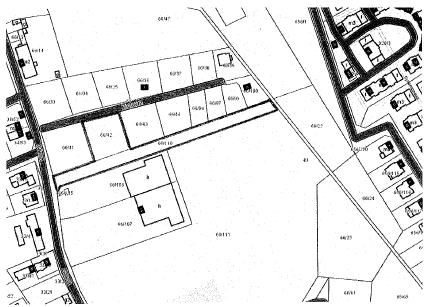 Załącznik Nr 1 do Uchwały Nr XXXIV/466/2014 Rady Gminy Dobra z dnia 26 czerwca 2014 r.Obszar Planu obejmuje działki o numerach ewidencyjnych 66/42 i 66/110 w obrębie geodezyjnym Bezrzecze w gminie Dobra. Granicę obszaru Planu są w terenie wyraźnie zaznaczone. W całości przebiegają one po granicach działek geodezyjnych dobrze wyróżniających się w terenie. Szczegółowe granice Planu zawiera załącznik do uchwały Nr XXXIV/466/2014 Rady Gminy Dobra z dnia 26 czerwca 2014 r. w sprawie przystąpienia do sporządzenia miejscowego planu zagospodarowania przestrzennego gminy Dobra, w obrębie Bezrzecze, obejmującego działki nr 66/42 i 66/110, który także załączono powyżej.4.3. Plan na tle Studium uwarunkowań i kierunków zagospodarowania przestrzennego gminy Dobra.Projekt planu jest zgodny ze „Studium uwarunkowań i kierunków zagospodarowania przestrzennego gminy Dobra” przyjętego uchwałą Nr III/48/02 Rady Gminy Dobra z dnia 30 grudnia 2002 r. w sprawie uchwalenia Studium uwarunkowań i kierunków zagospodarowania przestrzennego gminy Dobra, zmienionego następnie uchwałą 
Nr XXXVIII/558/10 Rady Gminy Dobra z dnia 30 grudnia 2002 r. w sprawie uchwalenia zmiany  Studium uwarunkowań i kierunków zagospodarowania przestrzennego gminy Dobra. Tak więc wskazane w projekcie planu zagospodarowanie terenu polegające na budowie drogi i obiektu usługowego uzupełniającego funkcję sąsiadującego ośrodka usługowo-handlowego nie będzie sprzeczny z obowiązującym  Studium. 4.4. Warianty projektów Planu rozpatrywane na etapie konstruowania tego dokumentuW tekście zmiany Planu nie podano informacji o wariantowaniu zamierzenia. Zamierzenie to zgodnie z tekstem uzasadnienia do uchwały Nr XXXIV/466/2014 Rady Gminy Dobra z dnia 26 czerwca 2014 r. w sprawie przystąpienia do sporządzenia miejscowego planu zagospodarowania przestrzennego gminy Dobra, w obrębie Bezrzecze, obejmującego działki nr 66/42 i 66/110, jest zgodne ze Studium i będzie realizowane przez podmiot, który jest nabędzie omawiany teren od gminy, a w drugiej części będzie inwestycją celu publicznego realizowana przez samorząd. Autorzy niniejszej prognozy nie posiadają wiedzy czy wnioskodawca planu (tj. Gmina Dobra) rozważał inne warianty lokalizacji zespołu, tym nie mniej wskazać trzeba, iż przedłożona przez wnioskodawcę lokalizacja jak i przedmiot zarówno wcześniejszej zmiany Studium jak i obecnie Planu uzyskał pełną akceptację i poparcie ze strony wszystkich radnych Rady Miejskiej Gminy Dobra.4.5. Obszar projektu planu na tle innych projektów i inwestycji o charakterze usługowo-handlowym zlokalizowanych w miejscowości Bezrzecze gm. Dobra  w pobliżu terenu objętego projektem planu.Obszar objęty opracowaniem położony jest w środkowej części miejscowości Bezrzecze w gminie Dobra Na niewielkim obszarze obudowanym wokół terenami zurbanizowanymi. Na teren opracowania składa się dz. 66/42 nr  położona w pasie podobnych co do wielkości działek wzdłuż ul. , Wykorzystywanych dotychczas na cele upraw ogrodniczych, przekształcanych sukcesywnie w działki rekreacyjne i budowlane (zabudowa mieszkaniowa jednorodzinna), a także dz. nr 66/110 położonej na skraju terenów łąk od wielu lat nieużytkowanych. Dz. nr 66/42 obr. Bezrzecze w części rolnicza, w części bedąca nieużytkiem jest nieomal w całości porośnięta starodrzewem i wielogatunkowym samosiewem liściastym i owocowym.W bezpośrednim sąsiedztwie omawianych terenów zlokalizowane są obiekty handlowo-usługowe tj. wielkopowierzchniowy pawilon handlu spożywczego sieci „Biedronka” i przylegający do niego pawilon handlowo-usługowy mieszczący sklep spożywczo-przemysłowy sieci „Stokrotka”, punkt przyjęć pralni chemicznej sieci „5ásec”, drogerię sieci „NATURA”, sklep z artykułami dla zwierząt oraz kwiaciarnię.	W odległości kilkuset metrów na północny zachód od terenu opracowania, po drugiej stronie ul. Górnej ( drogi powiatowej), w obszarze zabudowy mieszkaniowej wielorodzinnej, położony jest kolejny kompleks handlowo-usługowy.W  obszarze południowo- wschodnim od terenu opracowania położony jest zespół zabudowy mieszkaniowej jednorodzinnej przy ul. Cynamonowej i Korzennej. Realizacja projektowanej drogi połączy ten zespół z kompleksem handlowo-usługowym przy ul. Górnej, a zagospodarowanie dz. nr 66/42 na cele usługowo-handlowe pozwoli uzupełnić skromny program użytkowy istniejącego zespołu..5. Założenia metodyczne dla sporządzenia prognozy do projektu PlanuDla potrzeb niniejszej prognozy przeprowadzono analizy i oceny terenowe, co pozwoliło na przeprowadzenie końcowej analizy uwarunkowań wynikających z dotychczasowego przeznaczenia i zagospodarowania terenu oraz pozwoliło na sformułowanie prognozy skutków oddziaływania na środowisko projektu planu obejmującego budowę planowanego obiektu w oddziaływaniu skumulowanym. Przystępując do prognozy skutków oddziaływania projektu planu wzięto pod uwagę, że etap budowy, eksploatacji i demontażu drogi może oddziaływać nie tylko w zakresie hałasu, ale także innych elementów środowiska abiotycznego i biotycznego. Dotyczy to oddziaływania na zasoby przyrody ożywionej, tj. szaty roślinnej oraz fauny i nieożywionej, w tym stanu czystości powietrza, wody, w zakresie użytkowania gleb, struktury zasiewów, a także w zakresie elementów zasobów przyrodniczych.W tym miejscu należy podkreślić, że dokładne sprecyzowanie skali oddziaływania na poszczególnych etapach nastręcza szereg problemów wynikających z faktu, że Plan odnosi się do konkretnej koncepcji zagospodarowania terenu określonej w uzasadnieniu podjętej   uchwały Nr XXXIV/ 466/2014 Rady Gminy Dobra z dnia 26 czerwca 2014 r. w sprawie przystąpienia do sporządzenia miejscowego planu zagospodarowania przestrzennego gminy Dobra, w obrębie Bezrzecze, obejmującego działki nr 66/42 i 66/110.Zgodnie z obowiązującymi przepisami granice terenu objętego planem powinny pokrywać się z granicą obszaru, gdzie mogą wystąpić negatywne oddziaływania spowodowane skutkami realizacji zapisów tego dokumentu. Dlatego procedurą prognozy objęto obszar lokalizacji planu wraz z otoczeniem. Taka metodologia wychodzi naprzeciw oczekiwaniom wyartykułowanym w piśmie Regionalnego Dyrektora Ochrony Środowiska w Szczecinie z dnia 7 maja 2015 r. (znak: WOPN-OS.411.44.2015.MP), w którym określił zakres prognozy sporządzanej do planu, gdzie teoretycznie  wystąpić mogą potencjalne oddziaływania.Przy obecnie ocenianym projekcie planu autorzy tej prognozy wykorzystali doświadczenie zgromadzone w trakcie ostatnich kilku lat przy sporządzaniu prognoz i ocen oddziaływania dla terenów leżących w województwie zachodniopomorskim i w powiecie polickim i stargardzkim.W szczególności w niniejszej procedurze wykorzystano wiedzę zgromadzoną w trakcie procedury przygotowania lub prowadzenia:Waloryzacji przyrodniczej Gminy Dobra, która została wykonana przez Biuro Konserwacji Przyrody (1999) na zlecenie Wojewódzkiego Konserwatora Przyrody, a współfinansowana przez Urząd Gminy Dobra i Wojewodę Szczecińskiego i Wojewódzki Fundusz Ochrony Środowiska i Gospodarki Wodnej w Szczecinie, Waloryzacji przyrodniczej Województwa Zachodniopomorskiego, która została wykonana przez Biuro Konserwacji Przyrody (2010) na zlecenie RDOŚ w Szczecinie, a współfinansowana przez Wojewódzki Fundusz Ochrony Środowiska i Gospodarki Wodnej w Szczecinie, Opracowania ekofizjograficznego podstawowego sporządzonego na potrzeby niniejszego planu sporządzonego przez Biuro Projektowe „Archicon” z siedzibą w SzczecinieNiniejsza prognoza składa się z części ogólnej i analitycznej. Prognoza oddziaływania Zmiany planu na środowisko  została sporządzona w oparciu o kilka metod i procedur.Sporządzono ją m.in. w oparciu o zapisy ustawy z dnia 3 października 2008 r. o udostępnianiu informacji o środowisku i jego ochronie, udziale społeczeństwa w ochronie środowiska oraz o ocenach oddziaływania na środowisko (tekst jednolity Dz. U. z 2013 r., poz. 1235 z późniejszymi zmianami)W szczególności dla oceny wpływu na środowisko abiotyczne i biotyczne oraz na zdrowie i życie ludzi i oddziaływania transgranicznego zastosowano metodę wieloparametrową analityczno – wskaźnikową (punktową). Metoda ta, poprzez przypisanie poszczególnym oddziaływaniom następujących wartości punktowych, umożliwia dokonanie końcowej oceny skutków oddziaływania projektu Planu na środowisko.Uzyskana końcowa suma punktów dla poszczególnych parametrów jest następnie dzielona przez liczbę ocenianych parametrów. W ten sposób jest liczona wielkość wskaźnika oddziaływania i interpretowana za pomocą poniższej tabeli.   Dla określenia trafności wyboru miejsca lokalizacji projektowanej drogi, w zakresie uwarunkowań ekofizjograficznych oraz wpływu skumulowanego w zakresie tych elementów zastosowano metodę wieloparametrową analityczno – wskaźnikową (punktową). W  procedurze tej podsumowano wiedzę:zebraną w trakcie przeprowadzonych lustracji terenowych, monitoringu przeprowadzonego w obrębie tej części Miasta Świnoujście oraz w jej sąsiedztwie w ostatnich kilku latach,zgromadzoną w trakcie waloryzacji przyrodniczej tej gminy poczynionej przez Biuro Konserwacji Przyrody (1999),zawartą w opracowaniu pt. Waloryzacja przyrodnicza województwa zachodniopomorskiego (2010) sporządzonym przez Biuro Konserwacji Przyrody,zawartą w Opracowaniu ekofizjograficznym podstawowym sporządzonym na potrzeby niniejszej Zmiany planu przez Biuro Projektowe „Archicon”,pochodzącą z danych literaturowych i innych źródeł, uzyskaną na potrzeby niniejszej procedury od okolicznych mieszkańców. Tak więc dla potrzeb podsumowania niniejszej oceny i postawienia końcowej diagnozy skali oddziaływania projektu powiązania drogowego i obiektu usługowego na zasoby przyrodnicze, w tym kwestii oddziaływania skumulowanego, przypisano poszczególnym oddziaływaniom wartości punktowych. To umożliwia dokonanie końcowej oceny skutków oddziaływania projektu ocenianego projektu.Dla zobrazowania potencjalnej oceny oddziaływania projektu tej inwestycji w zakresie uwarunkowań przyrodniczych i fizjograficznych każdemu parametrowi przypisano punktację od 1 do 5, które zsumowano. Uzyskana końcowa suma punktów została następnie podzielona przez liczbę ocenianych parametrów, co pozwala uśrednić końcową ocenę wpływu. W ten sposób jest liczona wielkość wskaźnika oddziaływania i interpretowana za pomocą poniższej tabeli.  W trakcie prac przeanalizowano wartości przyrodnicze tego obszaru i jego sąsiedztwa, rozumiane jako bogactwo siedlisk i gatunków. W szczególności zwrócono uwagę na: występowanie rzadkich gatunków objętych ochroną gatunkową, występowanie gatunków ujętych na europejskiej, polskiej i regionalnych czerwonych listach gatunków ginących lub zagrożonych wyginięciem, gatunki ujęte w spisach Załącznika I Dyrektywy Ptasiej i Załącznika II Dyrektywy Siedliskowej, chronionych w ramach systemu europejskiej sieci ekologicznej Natura 2000, gatunki objęte Konwencją Bońską i Konwencją Berneńską. Zgromadzone dane pozwoliły na ocenę potencjalnego oddziaływania tego planu m.in. na potencjalne zasoby przyrodnicze chronione w ramach różnych form ochrony przyrody, w tym ostoi Natura 2000 i występujące w obrębie projektowanych i proponowanych w waloryzacjach przyrodniczych Gminy. 6. Ustalenia projektu Planu istotne dla oddziaływania na poszczególne elementy środowiska i walory kulturowe Poniżej omówiono poszczególne uwarunkowania środowiskowe i zagadnienia związane z funkcjonowaniem i specyfiką środowiska, na które mogą mieć wpływ zapisy projektu planu. Przy ocenie analizowanego obecnie projektu planu miano na uwadze jego zapisy tekstowe jak i rysunek planu.7. Specyfika oddziaływań projektu Planu na środowisko biotyczne i abiotyczne, a także na zdrowie i życie ludzi na etapie budowy, eksploatacji i likwidacjiZasadniczym elementem inwestycji drogowej, który może oddziaływać na środowisko na etapie budowy, eksploatacji i likwidacji inwestycji jest zagospodarowanie terenu objętego Zmianą planu wraz ze sposobem zagospodarowania.Podczas budowy, eksploatacji i likwidacji (demontażu) inwestycji mogą być lub będą emitowane m.in.:hałas,zanieczyszczenie powietrza w formie kurzu i pyłu,ścieki deszczowe,odpady.Opis i ocena tych oddziaływań na środowisko, zasoby przyrodnicze, archeologiczne i kulturowe, krajobraz oraz zdrowie i życie mieszkańców, w tym również w wypadku wystąpienia sytuacji awaryjnej, transgranicznego oddziaływania na środowisko, przedstawiono poniżej rozdziałach w rozbiciu na etap budowy, eksploatacji i demontażu inwestycji.8. Prognoza oddziaływania Planu na środowisko Poniżej odniesiono się do zapisów projektu planu opracowanego na podstawie uchwały Nr XXXIV/466/2014 Rady Gminy Dobra z dnia 26 czerwca 2014 r. w sprawie przystąpienia do sporządzenia miejscowego planu zagospodarowania przestrzennego gminy Dobra, w obrębie Bezrzecze, obejmującego działki nr 66/42 i 66/110, 8.1. Rozpoznanie i analiza cech środowiska geograficznego pod względem położeniaObszar objęty projektem planu, położony jest w praktycznie w centralnej części miejscowości Bezrzecze gm. Dobra.Gmina Dobra leży w środkowo-zachodniej części województwa zachodniopomorskiego. Jest jedną z gmin o dominującym charakterze rolniczym oraz z tytułu bezpośredniego sąsiedztwa ze Szczecinem pełni w duzej mierze zaplecze mieszkaniowe miasta. Od zachodu gmina graniczy z miejscowością Löknitz (RFN) od wschodu, z Miastem Szczecin, od północy z gminą Police, zaś od południa z gminą Kołbaskowo.Poniżej dokonano analizy terenu objętego projektem planu pod względem regionalizacji fizyczno-geograficznej, geobotanicznej, przyrodniczo – leśnej i zoogeograficznej.Regionalizacja fizyczno – geograficznaRzeźba powierzchni terenu jest podstawowym kryterium w proponowanych podziałach regionalnych. Inne kryteria posiadają jedynie drugorzędne znaczenie. Zróżnicowanie fizjograficzne gminy Dobra, wynikające z położenia geograficznego, charakteru i genezy rzeźby terenu, a także gospodarczego użytkowania ziemi, odzwierciedla klasyfikacja gminy pod kątem regionalizacji fizyczno-geograficznej, zaproponowana przez Kondrackiego (1994, 1998, 2000, 2001). Zgodnie z podziałem fizyczno geograficznym Polski [Kondracki 1988] położenie Gminy Dobra przedstawia się następująco:   Obszar - Europa Zachodnia        Podobszar - Pozaalpejska Europa Zachodnia            Prowincja 31 - Niż Środkowoeuropejski               Podprowincja 313 - Pobrzeże Południowobałtyckie                    Makroregion 313.2/3 - Pobrzeże Szczecińskie                     Mezoregion 313.26 -Wzgórza Szczecińskie\regionalizacja geobotanicznaPod względem geobotanicznym według podziału geobotanicznego Polski podanego przez W. Szafera (2008) gmina ta, a tym samym obszar planu leżą w obszarze następujących jednostek:Państwo Holarktyka     Obszar Euro – Syberyjski        Prowincja Środkowoeuropejska           Podprowincja Południowobałtycka               Dział Bałtycki                 Pododdział Pasa Równin Przymorskich i Wysoczyzn Pomorskich                    Kraina Nizina Szczecińska                        Okręg MyśliborskiWarto podkreślić, że podział geobotaniczny tego terenu pozostaje w dużej zgodności z podziałem fizjograficznym. Szata roślinna bowiem kształtuje się w zależności od charakteru środowiska. regionalizacja zoogeograficznaZgodnie z regionalizacją zoogeograficzną (Kondracki 1988) teren gminy Dobra, w tym  obszary opracowania znajduje się w granicach:Państwa: HolarktykiPodpaństwa: PalearktykiProwincji: Europejsko – zachodniosyberyjskiej Krainy:  PołudniowobałtyckiejDzielnicy:  Bałtyckiejregionalizacja przyrodniczo – leśnaObszar gminy Dobra oraz obszar opracowania znajduje się, zgodnie z regionalizacją przyrodniczo – leśna (Trampler i in. 1990), w następujących jednostkach:kraina – Bałtycka (I)  dzielnica – Nizina Szczecińska (2)mezoregion -  Równin Szczecińskich (I.2.b)W klasyfikacji obszarów leśnych w gospodarce przestrzennej kraju, lasy Nadleśnictwa Police położone są:w leśnym makroregionie Pojezierza Pomorskiego - obszar leśny I rzędu,w leśnym regionie Szczecińskim - obszar leśny II rzędu.Na terenie gminy Dobra występują różnego rodzaju kręgowce, takie jak: ryby, płazy, gady, ptaki i ssaki. Ich rozprzestrzenienie nie jest równomierne. Najbogatszymi siedliskami pod tym względem są tereny wodno-błotne, bagniska, obszary okresowo zalewane wodą, a także lasy, szczególnie nadwodne. Natomiast tereny pól, osiedla ludzkie pod względem liczby zasiedlanych przez nie gatunków zaliczane są do terenów uboższych. W tych typach siedlisk, a szczególnie w obrębie osiedli ludzkich, sporadycznie gniazdują gatunki zaliczane do rzadkich, ginących oraz ujętych na listach załącznika I Dyrektywy Ptasiej i załącznika II Dyrektywy Siedliskowej. W granicach gminy szczególnymi terenami wykorzystywanymi w przeszłości lub obecnie przez gatunki zaliczane do rzadkich, ginących oraz ujętych na listach załącznika I Dyrektywy Ptasiej i załącznika II Dyrektywy Siedliskowej są lokalne zbiorniki wodne oraz tereny podmokłe. Ich szczególne nagromadzenie ma miejsce w sąsiedztwie wsi Kościn, Dołuje, Lubieszyn, Stobno, Mierzyn, Skarbimierzyce i Dobra. Natomiast niekorzystne dla fauny tego terenu jest sąsiedztwo dużych skupisk ludzkich, a także coraz większe natężenie ruchu samochodowego i pieszego.W latach 90-tych XX wieku na analizowanym terenie wyraźnie zaznaczyło się zjawisko obniżenia poziomu wód w obrębie lokalnych, śródpolnych i śródleśnych zbiorników wodnych. W konsekwencji był to jeden z powodów pogorszenia na terenie gminy Dobra i gminy Kołbaskowo stanu jakościowego i ilościowego zgrupowania rozrodczego gatunków kręgowców związanych z siedliskami wodno-błotnymi. Sytuacja ta nieco się poprawiła w pierwszej dekadzie XXI wieku. Tym niemniej część oczek wodnych i bagnisk nie powróciło do swojej uprzedniej funkcji. Boom budowlany trwający w gminie Dobra i Kołbaskowo od połowy lat 90-tych XX wieku spowodował zajmowanie terenów pod budownictwo m.in. w bezpośrednim sąsiedztwie i na styku z lokalnymi oczkami wodnymi, będącymi dotychczas miejscami rozrodu gatunków chronionych. W efekcie tego procesu szereg oczek wodnych i terenów okresowo podmokłych zostało silnie przekształconych, w tym bezpowrotnie. Należy nadmienić, że tego rodzaju siedliska, oprócz roli terenu rozrodu, pełnią dla szeregu gatunków, w tym ujętych na listach załącznika I Dyrektywy Ptasiej i załącznika II Dyrektywy Siedliskowej, rolę żerowiska, ukrycia, zimowiska. Analiza podziałów katastralnych jakie zostały dokonane w ostatnich latach w granicach gminy dowodzi, że znaczna część śródpolnych oczek wodnych oraz terenów podmokłych i łąk zostanie włączona w skład planowanych lub już realizowanych osiedli mieszkaniowych jedno - i wielorodzinnych. Planowane przedsięwzięcie, tj. budowa obiektu usługowego i drogi dojazdowej nie będzie więc rzutować ponad miarę na zmianę cech środowiska geograficznego. 8.2. Oddziaływanie Planu w zakresie budowy geologicznej, geomorfologii, kopalin a) Geologia i geomorfologiaTeren gminy znajduje się w obrębie płn. - zach. części jednostki tektoniczno - geologicznej niecki szczecińskiej. Osady podłoża mezozoicznego (margle i wapienie kredy górnej) zalegają tu na głębokości 600 - 700 m (struktura synkliny Tanowa), w przeciwieństwie do sąsiednich antyklinalnych struktur Nowego Warpna i Gryfina, gdzie strop osadów kredy układa się w granicach 30 -50 m p.p.t.W podłożu osadów czwartorzędowych na całym obszarze gminy zalegają osady trzeciorzędu. Strop tych osadów układa się na rzędnej 30 - 60 m p.p.m. w płn. części gminy, do 60 - 90 m p.p.m. w części zachodniej i płd. Wzdłuż wschodnich granic gminy przebiega krawędź głębokiego erozyjnego obniżenia (rynna subglacjalna jeziora Głębokie) i tu na linii Mierzyn - Bezrzecze - Grzepnica strop podłoża czwartorzędu układa się na wysokości ca 120 m p.p.m. (w osi rynny około 150 - 160 m p.p.m.).W podłożu czwartorzędu w zdecydowanej przewadze występują ilaste osady (iłowce, iły i mułowce) oligocenu, mniejsze powierzchnie zajmują piaski i mułki z wkładkami węgli brunatnych miocenu (rejon Buku, Lubieszyna – Wąwolnicy). W budowie geologicznej osadów czwartorzędowych, których miąższość sięga blisko 200 m (rynna), a na pozostałym obszarze oscyluje w granicach 100 -120 m, zdecydowanie przeważają osady glacjalne (lodowcowe). Są one reprezentowane przez 4 - 6 poziomów glin zwałowych. Największe miąższości (rzędu 30 - 50 m) osiągają gliny reprezentujące zlodowacenie Sanu (południowo-polskie), zalegające bezpośrednio na trzeciorzędowym podłożu. Strop tych glin układa się na wysokości 40 - 50 m p.p.m., a w ich obrębie występują liczne porwaki ilastych skał podłoża. Powyżej występują 2 - 3 poziomy glin związanych ze zlodowaceniami Odry i Warty (środkowopoiskie), rozdzielone niezbyt miąższymi (10 -15 m), o lokalnym rozprzestrzenieniu, poziomami osadów wodno lodowcowych (piaski i żwiry). Strop glin zlodowaceń środkowopolskich układa się na rzędnej 10 - 30 m p.p.m., a lokalnie nawet do 10 -15 m n.p.m. Kopalna dolina (rynna Głębokiego) wcina się w osady glin zlodowacenia Sanu do głębokości 85 m p.p.m. Wypełniona jest ona osadami fluwiogiacjalnymi (osady wodonośne, na których bazuje ujęcie w Pilchowie) i zastoiskowymi. Ta głęboka i zasobna struktura wodonośna przedłuża się ku północy (Grzepnica - Żółtew – Tanowo) oraz najprawdopodobniej ku zachodowi i stanowi jeden z głównych zbiorników wód podziemnych (GZWP nr 122), na którym bazuje zespół ujęć Świerczewo - Arkonka - Pilchowo. Poziom wodonośny występuje tu na głębokości 20 - 40 m, posiada miąższość 40 - 60 m i wydajności rzędu 200 -300 m3/h.Powyżej glin reprezentujących osady zlodowaceń środkowopolskich, występuje powszechnie na obszarze gminy seria żwirowo - piaszczystych osadów wodnolodowcowych o miąższości 20 - 40 m. Seria ta stanowi główny poziom użytkowy wód podziemnych, a jej strop z reguły zalega na głębokości 20 - 40 m p.p.t. (lokalnie 10 -15 m: Rzędziny - dolina Gunicy - Grzepnica - dolina Małej Gunicy). Powyżej serii osadów glacifluwialnych zalega najmłodszy poziom glin zwałowych, reprezentujących osad zlodowacenia Wisły (północnopolskiego). Miąższość tego poziomu glin, na skutek procesów deglacjacji, erozji i denudacji, jest bardzo zmienna, z reguły układa się w granicach 10 -15 m. Gliny zlodowacenia Wisły (faza pomorska] budują powierzchnię wysoczyzn morenowych (Kościno - Dołuje – Gumieńce) i okrywają zbocza glacitektonicznego wału Wołczkowo - Stobno oraz podścielają osady rzeczno - rozlewiskowe równiny niziny Puszczy Wkrzańskiej.Na etapie deglacjacji lądolodu fazy pomorskiej zlodowacenia Wisły dochodzi do utworzenia licznych form szczelinowych, form lodu martwego (płaskowyż kemowy Buk - Stolec, zespół form kemowych w rejonie Dobrej – Płochocina) oraz wytopisk zajętych następnie przez akumulację jeziorno - bagienną (obniżenie doliny Gunicy, Rowu Wołczkowskiego, misa wytopiskowa jeziora Świdwie).Odpływ roztopieniowych wód ekstraglacjalnych doprowadził do utworzenia rozległej równiny erozyjno - akumulacyjnej Puszczy Wkrzańskiej. Osady rzeczno - lodowcowe osiągają tu miąższość do 20 m i w płn. części gminy stanowią poziom wodonośny. Obniżenia, pierwotnie zajęte przez bryły martwego lodu, wypełniają płytkie jeziora z silnie rozwijającą się akumulacją bagienną. Część z tych wytopiskowych obniżeń przekształca się w gytowiska, część tworzy rozległe torfowiska. Na okalających równinach piaszczystych doszło do uformowania się wałów wydmowych, a w dolinach lokalnych cieków do akumulacji mad i piasków rzecznych tarasów zalewowych.Na stokach wysoczyzn rozwijała się silna erozja i u ich podstawy utworzyły się stokowe osady deluwialne. Niewielkie zagłębienia bezodpływowe na powierzchni wysoczyzn wypełniły się osadami akumulacji jeziorno - bagiennej (gytia - kreda jeziorna - torfy – namuły). Z industrializacyjną i urbanistyczną działalnością człowieka wiąże się występowanie gruntów nasypowych (nasypy liniowe - komunikacyjne i nasypy budowlane). Podsumowując, należy stwierdzić, iż w budowie geologicznej obszaru gminy wyróżniają się dwa elementy strukturalne: glacitektonicznie spiętrzony wał stobniański oraz głęboka kopalna rynna jeziora Głębokie. Z pierwszą jednostką wiąże się występowanie złóż iłów trzeciorzędowych, druga jest główną strukturą hydrogeologiczną obszaru położonego na zachód od doliny Odry. Teren opracowania położony jest w obrębie pierwszej z jednostek geomorfologicznych.b) Surowce mineralne. W rejonie objętym planem brak udokumentowanych złóż kopalin. Teren nie wymaga ochrony z punktu widzenia występowania surowców mineralnych.Prace związane z realizacją Planu, na wszystkich trzech etapach realizacji tego przedsięwzięcia, nie powinny spowodować znaczących przekształceń w budowie geologicznej i przemieszczeń w obrębie warstw surowców organicznych i mineralnych.8.3. Charakterystyka geologiczno – inżynierska i oddziaływanie planu na te elementyBudowa geologiczna osadów przypowierzchniowych limituje zespół cech określających ogólną przydatność terenu dla potrzeb wykonawstwa i eksploatacji obiektów inżynierskich.Występowanie poszczególnych warunków inżyniersko-geologicznych na terenie gminy Dobra:obszary o warunkach korzystnych dla budownictwa typu ogólnego to obszary o występowaniu gruntów spoistych (gliny), sypkich (osady wodnolodowcowe), nośnych, o głębokim położeniu lustra wód gruntowych. Obszary takie występują w rejonie Wołczkowa, Bezrzecza, Dobrej, Dołuj - Skarbimierzyc i Mierzyna oraz Kościna – Stobna;do obszarów o średniokorzystnych warunkach dla zabudowy zaliczyć należy obszary występowania sypkich gruntów rzecznych, o zwierciadle wód gruntowych na głębokości ca 2 m p.p.t., sypkich i spoistych gruntów lodowcowych w strefie form szczelinowych (duże deniwelacje i spadki) oraz stref występowania zaburzeń glacitektonicznych. Obszary takie występują w rejonie: Rzędziny - Buk, Płochocin - Dobra, Lubieszyn, Wąwelnica - Redlica i częściowo Bezrzecze;niekorzystne warunki budowlane, wyrażające się występowaniem gruntów słabonośnych, z płytkim zwierciadłem wód gruntowych (często agresywnych), wykluczające zabudowę (lub ograniczające ją do ekonomicznie uzasadnionej realizacji), znajdują się w płn. części gminy. Obejmują obszar obniżenia jeziora Świdwie, na płn. od linii Stolec - Rzędziny - Łęgi - Grzepnica, dolinę Małej Gunicy pomiędzy Lubieszynem a Dobrą podmokłe obniżenie na płn. od szosy Wołczkowo - Dobra w dolinie Rowu Wołczkowskiego oraz strefy licznych zawodnionych zagłębień w strefie Lubieszyn - Kościno - Dołuje.Generalnie, na terenie gminy przeważają obszary o korzystnych warunkach budowlanych. Wiąże się to bezpośrednio ze strefami występowania gleb o wysokich klasach bonitacyjnych. Zabudowa obecna, jak i przyszła wkracza na tereny, gdzie posadawianie obiektów budowlanych nie nastręcza trudności geotechnicznych, czyli tereny o występowaniu III - IV klas bonitacyjnych gleb. Część tych gruntów rolnych na skutek restrukturyzacyjnych zmian w polityce rolnej można przeznaczać pod zabudowę, nie powinno to jednak stać się nagminnie akceptowaną praktyką.Odnosząc się do obszaru objętego opracowaniem należy stwierdzić, iż w obrębie przewidzianym pod inwestycję tj. na dz. nr 62/42 obr. Bezrzecze na części terenu wskazanym jako użytki rolne kl. IIIb występują. korzystne lub średniokorzystne warunki geotechniczne. Na terenie wskazanym jako nieużytek występują niekorzystne warunki budowlane. Spowodowane jest to występowaniem w tym obszarze zarośniętego oczka wodnego. Lokalnie występujące obniżenie, pierwotnie zajęte przez bryłę martwego lodu, wypełniało najpierw oczko wodne z silnie rozwijającą się akumulacją bagienną, które następnie trwale zarosło i zanikło. Występujące tu złe warunki dla posadowienia budynków wymagają, w przypadku woli ich zabudowy, zastosowania specjalnych warunków posadowienia (wymiana gruntów, pale, studnie)  uzależnionych od szczegółowych badan geotechnicznych podłoza gruntowego.W odniesieniu do dz. nr 62/110 (ŁIII) występują grunty o korzystnych warunkach geotechnicznych. Reasumując należy stwierdzić, że obszar Planu cechuje się dla zabudowy korzystnymi warunkami geologiczni – inżynierskimi, jedynie w obszarze nieużytku warunki geotechniczne są słabe, ale istnieje możliwość ominięcia ich w znacznej części w zakresie lokalizacji obiektu budowlanego (-1).  8.4. Oddziaływanie w zakresie warunków klimatycznychW podziale dawnego województwa szczecińskiego na krainy klimatyczne, wg Cz. Koźmińskiego, gm. Dobra należy do VII Krainy Goleniowsko - Pyrzyckiej, obejmującej również obszary położone na zachód od Odry. Generalnie, klimat tego obszaru kształtuje się pod wpływem częstego napływu oceanicznych mas powietrza. Główne parametry meteorologiczne tej krainy są następujące: średnia roczna temperatura powietrza wynosi 7,5 - 8,0 °C, w okresie wegetacyjnym 13,6 -14,0 °C, w okresie V - VII 15,0 -15,6 °C;średnia w roku liczba dni gorących [tmax powyżej 25,0 °C] wynosi 13 -16;średnia roczna suma opadów wynosi 500 - 600 mm, w okresie wegetacyjnym 350 - 400 mm; średnia liczba dni z pokrywą śnieżną wynosi 36 - 50;niedosyt wilgotności powietrza w okresie wegetacyjnym wynosi 5,5 - 4,5 hPa;średnia roczna wartość wilgotności względnej powietrza wynosi 80 - 82 %;długość okresu wegetacyjnego wynosi średnio 217 - 224 dni;pierwsze przymrozki średnio występują ok. 25.X, ostatnie ok. 25.IV;długość okresu bezprzymrozkowego wynosi ok. 180 - 185 dni, co w zestawieniu z długością okresu wegetacyjnego stwarza pewne niebezpieczeństwo wymarzania niektórych roślin, szczególnie wczesnych warzyw;średnia data początku zimy przypada na 5.I, a końca zimy na 23.II; zima trwa średnio 50 dni;średnia roczna prędkość wiatru wynosi 4,5 - 3,9 m/sek, z max w III [4,9 m/sek], min. w VIII [3,1 m/sek].Częstotliwość występowania poszczególnych kierunków wiatru i cisz atmosferycznych [%] przedstawiają poniższe tabele:a/ dane stacji w Trzebieży, oddalonej od centrum gm. Dobra o około 20 km w kierunku północno - wschodnim;b/ dane stacji w Szczecinie - Dąbiu, oddalonej od centrum gm. Dobra o około 20 km w kierunku południowo - wschodnim.Na obszarze gminy dominują w ciągu roku wiatry z kierunku południowo -zachodniego i zachodniego. Najrzadziej notowane są wiatry wschodnie. Częstotliwość występowania poszczególnych kierunków wiatru, w zależności od pory roku jest bardzo zmienna. Obszar charakteryzuje się stosunkowo niewielkim udziałem cisz atmosferycznych (7-8%), co świadczy o dużej wietrzności.Poszczególne elementy meteorologiczne modyfikowane są czynnikami lokalnymi kształtującymi warunki topoklimatyczne (m.in. ukształtowanie terenu, głębokość występowania wód podziemnych, stopień pokrycia terenu lasami i łąkami, odległość od dużych zbiorników wodnych).Istotny wpływ na warunki klimatyczne obszaru gminy mają duże, otwarte powierzchnie gruntów ornych w części południowej i południowo - wschodniej oraz rozległe powierzchnie łąk i pastwisk, o różnym stopniu uwilgotnienia w części środkowej i północnej gminy. Z punktu widzenia stałego przebywania człowieka, najkorzystniejszymi warunkami topoklimatycznymi charakteryzuje się południowa i południowo -wschodnia część gminy. Są to tereny wysoczyznowe, płaskie lub pagórkowate, dobrze nasłonecznione i przewietrzane, o małej wilgotności powietrza. Szczególnie uprzywilejowane są stoki południowe i zachodnie, ze względu na korzystne warunki solarne. Tereny wysoczyznowe i bezleśne sprzyjające wzrostowi prędkości wiatru, narażone są równocześnie na większe parowanie i zagrożenie erozją wietrzną gleby. Ma to miejsce szczególnie w porach roku bez pokrywy roślinnej i podczas dłuższych okresów bezopadowych. Północna część gminy (rozległe obniżenia dolin Małej Gunicy, Rowu Wołczkowskiego i misy jez. Świdwie) charakteryzuje się mniej korzystnymi lub niekorzystnymi warunkami topoklimatycznymi. Kształtowane są one w dużej mierze pod wpływem niskiej przewodności cieplnej podłoża (wysoki poziom wód gruntowych, grunty organiczne), co oznacza podwyższenie wilgotności względnej powietrza, dużą częstotliwość występowania mgieł, a także przygruntowych przymrozków. Na nisko położonych terenach mogą tworzyć się zastoiska zimnego powietrza. Istotny wpływ na kształtowanie się niekorzystnych warunków pogodowych, mają zanieczyszczenia gazowe emitowane do atmosfery przez przemysł. Emitorem zanieczyszczeń przemysłowych o zasięgu ponadlokalnym są Z.Ch. „Police", oddalone od centrum gminy o około 14 km, w kierunku północno - wschodnim. Podczas wiatrów wiejących z tego kierunku (najczęściej występują wiosną), północna część gminy znajduje się w zasięgu szkodliwego oddziaływania zanieczyszczeń emitowanych przez ten zakład.Cechy klimatu lokalnegoNa kształtowanie się cech topoklimatycznych obszaru znaczący wpływ ma rzeźba terenu, odległość od dużych zbiorników wodnych, ukształtowanie powierzchni, płytkie występowanie wód gruntowych oraz pokrycie terenu formacjami leśnymi..Z punktu widzenia stałego przebywania ludzi obszar opracowania charakteryzują korzystne warunki topoklimatyczne. Teren położony jest wewnątrz terenów silnie zurbanizowanych, charakteryzujących się co prawda słabym przewietrzaniem i występowaniem tzw. „czapy inwersyjnej”, ale występują tu wyższe temperatury powietrza niż w terenie otwartym.8.5. Oddziaływanie w zakresie gruntów, w tym gleby użytków rolnych i leśnych.GlebyNajwiększy udział w strukturze użytkowania gruntów gminy Dobra mają użytki rolne. Zajmują one 6,9 tys. ha, tj. 62% całej powierzchni gminy. Wśród nich dominują grunty orne, zajmujące powierzchnię 4,5 tys. ha, tj. 41% obszaru gminy. Wśród gruntów ornych wyodrębnić można: gleby średnie (IVa, IVb) zajmujące łącznie prawie 42% ich powierzchni, z przewagą gleb IVa klasy bonitacyjnej;są to różne typologicznie gleby o składzie mechanicznym piasków gliniastych całkowitych lub głęboko naglinowanych oraz glin średnich i ciężkich; ich właściwości wodne odbiegają od optymalnych, szczególnie w okresach ekstremów pogodowych, natomiast zasobność przede wszystkim gleb ciężkich jest wysoka; powoduje to konieczność utrzymania wysokiego poziomu agrotechniki oraz umiejętnego uchwycenia pory uprawy; grunty te rozrzucone są po obszarze całej gminy;gleby słabe i b. słabe (V, VI), zajmujące łącznie 40% powierzchni gruntów ornych, ze znaczną przewagą gleb V klasy bonitacyjnej, stanowiących prawie 30% ogólnej powierzchni gruntów ornych; są to głównie gleby bielicowe i rdzawe wytworzone z piasków słabo gliniastych i luźnych; posiadają one małą zdolność retencyjną wody oraz bardzo niską zasobność w składniki pokarmowe, wskutek tego są bardzo często zawodne; plony na tych glebach są niskie, a zakres roślin możliwych do uprawy bardzo wąski; wymagają wysokiego nawożenia mineralnego i organicznego oraz regulacji stosunków wodnych; w pierwszej kolejności kwalifikują się pod zalesieniegleby dobre (IIIa, IIIb) to 17% powierzchni gruntów ornych, z przewagą gleb III klasy bonitacyjnej; zajmują dość znaczny obszar w części południowej i południowo-wschodniej gminy, w rejonie Mierzyna, Skarbimierzyc oraz Wąwelnicy; są to czarne ziemie zdegradowane, gleby brunatne oraz gleby płowe wytworzone z glin lekkich lub piasków gliniastych mocnych naglinowych; wykazują one prawidłowe właściwości fizyczno-chemiczne oraz korzystne położenie w reliefie; utrzymanie ich w wysokiej kulturze rolnej będzie skutkować wiernym plonowaniem nawet roślin o wysokich wymaganiach siedliskowych;gleby bardzo dobre – zajmują bardzo niewielki obszar w obrębie Skarbimierzyce, należą do II klasy bonitacyjnej; typologicznie są to czarne ziemie wytworzone z glin lekkich; posiadają dobrze rozwinięty, strukturalny poziom orno-próchniczny; charakteryzują się bardzo dobrymi właściwościami fizycznymi i chemicznymi; nadają się pod uprawę najbardziej wymagających roślin. Największy areał gruntów ornych posiadają obręby: Dobra (591 ha), Rzędziny (360 ha), Kościno (346 ha), Stolec (339 ha) oraz Łęgi (334 ha), w których łącznie występuje prawie 44% wszystkich gruntów ornych gminy.Objęty opracowaniem obszar położony jest w części na gruntach rolnych kl.IIIb kwalifikowanych do gleb dobrych.Drugie miejsce w strukturze użytkowania gruntów gminy zajmują użytki zielone (2,4 tys. ha, tj. 34,2 % obszaru gminy). Wśród użytków zielonych dominują:gleby średnie (III, IV), zajmujące łącznie 62% ich powierzchni, ze znaczną przewagą gleb IV klasy bonitacyjnej; Częściowo są to grunty nadmiernie uwilgotnione. Łąki są głównie dwukośne, a pastwiska mają wydajność na poziomie wyżywienia dwóch krów przez okres 130 dni;wśród użytków zielonych słabych i b. słabych dominują gleby V klasy bonitacyjnej (32% powierzchni użytków zielonych); Użytki zielone słabej jakości charakteryzują się niskimi plonami wynikającymi z nieuregulowanych stosunków wodnych i niskiej żyzności.Udział użytków zielonych w obrębach: Buk, Dobra, Grzepnica, Sławoszewo i Wołczkowo wynosi około 50% (od 48% dla Wołczkowa do 54% dla Grzepnicy). Objęty opracowaniem obszar położony jest w części na łąkach kl.III w ramach gleb średnich.Pod względem występowania kompleksów przydatności rolniczej gleb teren niniejszego opracowania w zakresie kompleksów gleb ornych obejmuje 6 typów kompleksów reprezentowanych. Obszar opracowania położony jest w kompleksie pszennym dobrym, obejmujacym tereny wokół wsi Mierzyn – ten typ kompleksu dominuje tutaj, a także między Wołczkowem a Bezrzeczem. Występuje również między Dobrą Wybudowaniami a Wołczkowem Folwarkiem oraz wokół wsi Dołuje;  W przypadku trwałych użytków zielonych w granicach ocenianego terenu występują dwa typy kompleksów zielonych. Jest to kompleks użytków zielonych średnich. Ten typ dominuje w granicach zmiany Studium. Drugim typem są użytki zielone słabe występujące w dolinie Małej Gunicy na zachód od Dobrej Wybudowań.Objęty opracowaniem obszar położony jest w części na gruntach rolnych obejmujących kompleks pszenny dobry oraz użytków  zielonych średnich.Podsumowując opis warunków geologicznych i glebowych należy stwierdzić, iż w w bezpośrednim rejonie obszaru opracowania wysoczyzna plejstoceńska (morenowa) budująca zachodnią, centralną i południową część gminy stanowi obszar występowania wartościowych kompleksów gleb, sprzyjających rozwojowi funkcji rolniczej. Jednocześnie charakter osadów przypowierzchniowych (grunty nośne o korzystnych warunkach geologiczno-inżynierskich) powoduje dynamiczny rozwój zabudowy. Ponadto, dla poszczególnych miejscowości na obszarze gminy wskazano strefy występowania korzystnych warunków gruntowo - wodnych dla potrzeb zabudowy. Strefy te lokalizowano w bezpośrednim sąsiedztwie istniejącej zabudowy i ciągów komunikacyjnych, z wyłączeniem istniejących i potencjalnych stref ochrony ujęć wodnych.Obszar opracowania, jako położony w takim właśnie rejonie, z uwagi na wieloletnie odłogowanie i mocną urbanizację sąsiedztwa praktycznie nie jest w stanie pełnić funkcji rolniczych. Przyczynia się do tego również niewielka jego powierzchnia. Położone w sąsiedztwie grunty rolne, podzielone na niewielkie działki pełnią aktualnie rolę ogrodów działkowych i podlegają urbanizacji poprzez wznoszenie na nich zabudowy rekreacyjnej i gospodarczej, a także mieszkaniowej jednorodzinnej. Teren łąki jest już dziś w części zabudowany ulicą dojazdową, która zgodnie z założeniami uchwały w sprawie przystąpienia do sporządzenia planu miejscowego, w całości ma być przeznaczony na tę funkcję.Reasumując należy stwierdzić, że zakres planu na wszystkich etapach realizacji spowoduje konieczność wyłączenia i przekształcenia gruntów rolnych. Grunty te przeznaczane na cele nierolnicze i nieleśne są w części porośnięte samosiewem, a w pozostałej części (łaka) od wielu lat odłogowane. Stąd ten wpływ należy ocenić jako nieznacznie negatywny (-1).8.6. Oddziaływanie w zakresie wód podziemnychRzeźba terenu gminy Dobra różnicuje obszar gminy na pasmowo (południkowo) ułożone rejony wzniesień, rozdzielone płaskodennymi dolinami Małej Gunicy, Gunicy i Rowu Wołczkowskiego. Układ ten ściśle zależy od budowy geologicznej obszaru gminy i do układu tego dopasowała się (z modyfikacjami) sieć hydrogeologiczna: wał wzniesień wzgórz kemowych ciągnący się wzdłuż granicy, w zachodniej części gminy,dolina Małej Gunicy,wał glacitektoniczny Stobno - Wołczkowo z przyległymi półkami wysoczyzny morenowej Dołuj i kępą kemową Dobra - Płochocin,Równina Gumieniecka,zachodni skłon rynny jeziora Głębokie, nizina doliny Gunicy (12 - 15 m n.p.m.) zamykająca te jednostki od północy i przechodząca w misę jeziora Świdwie.Główny poziom wodonośny na obszarze gminy i w okolicznych gminach stanowią osady czwartorzędowe. Poziomy wodonośne w osadach trzeciorzędowych i kredowych ograniczają się do brzeżnych, południowych partii antykliny Nowego Warpna. W rejonie Tanowa uzyskano wypływ wód kredowych z głębokości 840m, o temperaturze 28°C i mineralizacji ogólnej 5,5 g/dm3. Jest to symptom potwierdzający możliwość uzyskania w tym rejonie wód termalnych, a także wód zmineralizowanych (mineralizacja wodorowęglanowa, chlorkowo - sodowa, magnezowo – bromkowa) z możliwością wykorzystania dla potrzeb przyrodolecznictwa.Obszar gminy Dobra wyraźnie różnicuje się pod względem warunków hydrogeologicznych. W płn. części gminy użytkowy poziom wodonośny występuje płytko, w przypowierzchniowych osadach wodonośnych. Z reguły nie posiada izolacji, a jego występowaniu towarzyszy szeroko rozprzestrzeniająca się strefa bezpośredniego zasilania odpowierzchniowego. Strefa alimentacji rozciąga się szerokim pasem od Rzędzin i Buka, poprzez Łęgi w rejon Grzepnicy i Płochocina. Ciągnie się również wąskim pasem od Dobrej po Wołczkowo oraz w pasie wzniesień przygranicznych od Buka po Lubieszyn i dalej na płd. po jezioro Kościńskie. Pozostały obszar gminy zajmują powierzchniowo osady słabo przepuszczalne, izolujące poziom użytkowy. Ze strefą alimentacji wiąże się występowanie strefy o bardzo wysokim stopniu zagrożenia zasobów jakościowych wód podziemnych. Strefa ta obejmuje rejon Rzędzin i Łęgów.W północnej części gminy w bilansie zaopatrzenia w wodę istotne jest jeszcze jedynie ujęcie  w Buku (dwie studnie, zasoby 40m3/h). Ujmuje ono warstwę podglinową na głębokości 27m, warstwa użytkowa jest odizolowana. Ujęcie nie posiada strefy ochrony pośredniej. Ujęcie w Wołczkowie o zasobach 74m3/h (jedna studnia) ujmuje wody z głębokości 27m. Poziom użytkowy jest izolowany 25 metrową słaboprzepuszczalną serią mułowo - ilastą. Pozostały obszar gminy zajmują powierzchniowo osady słaboprzepuszczalne, izolujące poziom użytkowy. W południowej części gminy ujęciami liczącymi się w zbiorowym zaopatrzeniu w wody pitne są ujęcia w Dołujach i Skarbimierzycach. Ujęcie w Dołujach pracuje obecnie na dwóch studniach (posiadają strefy ochrony bezpośredniej) i zaopatruje w wodę wsie: Dołuje, Wąwelnicę, Redlica, Kościno i Lubieszyn (długość sieci 11,9 km). Zasoby eksploatacyjne ujęcia wynoszą 55 m3/h. Oba te ujęcia bazują na śródglinowej warstwie wodonośnej, występującej na głębokości 40 i 63 m. Lustro wód podziemnych stabilizuje się tu na rzędnej ok. 20 m n.p.m. Wydajność ujęcia w Skarbimierzycach wynosi 50m3/h (pracują dwie studnie). Obszar objęty opracowaniem oraz jego otoczenie zasilany jest w wodę z wodociągu komunalnego podłączonego do sieci wodociągowej gminy Miasto Szczecin. Realizacja projektu Planu, a także nakaz realizacji sieci kanalizacyjnej połączonej z oczyszczalnią ścieków nie powinien nieść za sobą niekorzystnych skutków. Stąd ten wpływ oceniono jako neutralny (0).8.7. Oddziaływanie w zakresie wód powierzchniowychPołudniowo - wschodnia część gm. Dobra, w części leżąca w granicach opracowania leży w zlewni Bukowej i Stobnicy. Oba cieki łączące się poza granicami gminy, spływają z Wału Bezrzecze - Siadło i odwadniają Równinę Gumieniecką. Bukowa płynie w kierunku południowo-wschodnim i południowym, wpływając do Odry na północ od Ustowa. W obrębie osiedli Bezrzecze - Krzekowo, Bukowa jest odbiornikiem ścieków i praktycznie na całej długości swego biegu jest kolektorem ściekowym.  Gmina Dobra charakteryzuje się bardzo niskim wskaźnikiem jeziorności. Wynosi on 0,29 % i kształtuje się znacznie poniżej średniej b. woj. szczecińskiego, wynoszącej 2,17 %. Na obszarze gminy znajdują się 3 jeziora o powierzchni powyżej 1 ha, liczące łącznie 32,3 ha. Są to jeziora Kościńskie, Stolsko i Łęgowskie. Wszystkie leżą poza granicami opracowania;W południowej części gminy, na wysoczyźnie morenowej, w tym w granicach opracowania, znajdują się liczne zagłębienia bezodpływowe, wypełnione wodą o charakterze oczek. W wyniku zmian użytkowania terenu (zabudowa) i zakłócenia stosunków wodnych w ich najbliższym otoczeniu, wiele tych małych zbiorników wodnych zanika (wysychają lub zarastają) lub też jest zasypywanych. Szereg z tych zbiorników jest lub będzie szczelnie obudowywanych przez powstające budynki mieszkalne jedno- i wielorodzinne. Równocześnie dokonuje się zmiany (przebudowy) szaty roślinnej strefy brzegowej takich śródpolnych oczek wodnych.Podobny los spotkał oczko wodne zmienione w nieużytek w obszarze objętym opracowaniem.Tak więc, w obszarze opracowania nie występują aktualnie wody powierzchniowe. Realizacja planowanej usługi i drogi nie będzie miała wpływu na wody powierzchniowe położone na północ poza obszarem planu (zbiornik wodny na obszarze parku podworskiego).Realizacja projektu Planu, a także nakaz realizacji sieci kanalizacyjnej połączonej z oczyszczalnią ścieków nie powinien nieść za sobą niekorzystnych skutków. Stąd ten wpływ oceniono jako neutralny (0).8.8. Oddziaływanie projektu Planu w zakresie szaty roślinnej  Autorzy „Waloryzacji przyrodniczej gm. Dobra (BKP 1999) w tekście tego opracowania nie odnieśli się do obszaru Planu, nie podawali dla tego miejsca żadnych informacji o występowaniu cennych siedlisk przyrodniczych i siedlisk gatunków roślin oraz grzybów.Potwierdzeniem tego są mapy wyników waloryzacji przyrodniczej gminy Dobra (BKP 1999) oraz województwa zachodniopomorskiego (BKP 2010) – vide załączniki graficzne.Występujące w otoczeniu  siedliska przyrodnicze występują w znacznej odległości od planowanej inwestycji.Nie stwierdzono tu także żadnego gatunku rośliny z listy załącznika II Dyrektywy Siedliskowej. Dla występowania takowych brak tu siedlisk. Również realizacja tego przedsięwzięcia na wszystkich trzech etapach, tj. budowy, użytkowania oraz likwidacji, nie będzie ingerować w chronione siedliska przyrodnicze oraz siedliska cennych gatunków roślin i grzybów występujących poza granicami Planu, w tym w obrębie. W rejonie planu w odległości ponad 200 m występuje zieleń parkowa (park przypałacowy). Jest  to park o powierzchni około 2,5 ha; w części zachodniej zlokalizowany jest staw hodowlany, w części centralnej stacja pomp; teren parku jest silnie zadrzewiony i zakrzewiony; gatunki liściaste tu występujące: lipa drobnolistna, brzoza brodawkowata, dąb szypułkowy, topola biała, klon jesionolistny, kasztanowiec zwyczajny, wiąz polny, wiąz szypułkowy, buk zwyczajny, klon zwyczajny, klon srebrzysty, klon jawor; drzewa iglaste rosną tu nielicznie, są to gatunki: świerk zwyczajny, sosna zwyczajna, daglezja zielona, a także cis pospolity - gatunek  objęty ochroną prawną; warstwę krzewiastą, bujnie porastającą teren, tworzą głównie samosiewy bzu czarnego, uzupełnione pojedynczymi okazami śnieguliczki białej, jarzębu pospolitego, wiązu polnego i klonu zwyczajnego; w runie łanowo występuje podagrycznik pospolity i ziarnopłon wiosenny; na terenie parku brak jest niestety śladu prac pielęgnacyjnych (zarośnięte ścieżki, uschnięte okazy drzewiaste buka zwyczajnego i jesionu wyniosłego).W obszarze dz. nr 66/42 występuje starodrzew reprezentowany przez Dęba szypułkowego, lipę drobnolistną, klon jesionolistny i buk zwyczajny, przeznaczone, jako cenne przyrodniczo i krajobrazowo, do bezwzględnego pozostawienia. Obok, w dolnym piętrze, na obrzeżu zagłębienia terenowego w centralnej części terenu, występuje jako niewykształcony samosiew: kasztanowiec zwyczajny, robinia akacjowata, leszczyna pospolita, trzmielina zwyczajna, wierzba szara, a także dwie dzikie jabłonie.Występujące w granicach opracowania łąki jako zdegradowane i w części zabudowane drogą dojazdową do centrum usługowo-handlowego pozbawione są zbiorowisk łąkowych i murawowych.Jak wskazano powyżej, autorzy Waloryzacji szaty roślinnej gminy Dobra (BKP 1999) w granicach opracowania nie stwierdzili obecności siedlisk przyrodniczych z listy załącznika I Dyrektywy Siedliskowej. Wg mapy Waloryzacji przyrodniczej województwa zachodniopomorskiego sporządzonej dla Marszałka Województwa Zachodniopomorskiego (BKP 2010) w granicach terenu objętego projektem miejscowego planu zagospodarowania przestrzennego również nie stwierdzono obecności takich siedlisk.Również przeprowadzone wizje terenowe potwierdziły stan braku takich siedlisk. W waloryzacji tej nie sklasyfikowano zbiornika wodnego położonego na obszarze pobliskiego parku jako siedliska 3150. Nie wykazano tu także obecności siedlisk łęgowych i grądowych. Oceniając przyjęte założenia dla projektu planu opisane w uzasadnieniu do uchwały Nr XXXIV/ 466/2014 Rady Gminy Dobra z dnia 26 czerwca 2014 r. w sprawie przystąpienia do sporządzenia miejscowego planu zagospodarowania przestrzennego gminy Dobra, w obrębie Bezrzecze, obejmującego działki nr 66/42 i 66/110., a także wskazane w projekcie  planu można wykluczyć, że nastąpi ingerencja w:stanowiska chronionych ściśle roślin i grzybów;siedliska przyrodnicze ujęte na wykazie załącznika I Dyrektywy Siedliskowej oraz stanowiska roślin ujęte na wykazie załącznika II Dyrektywy Siedliskowej. Projekt Zmiany planu wprowadza nakazy i zalecenia minimalizujące ew. negatywny wpływ zagospodarowania.Reasumując należy stwierdzić, że realizacja projektu planu nie powinna wpłynąć w sposób znaczący na cenne elementy szaty roślinnej występującej w granicach Planu. Ze względu na zaistniałe już przekształcenie tego terenu oceniono wpływ jako neutralny, choć ze względu na konieczna wycinkę większości istniejącego w granicach dz. nr 66/42 obr. Bezrzecze samosiewu liściastego, można ocenić jej wpływ jako nieznacznie negatywny (-1).8.9. Oddziaływanie projektu Planu w zakresie fauny W opracowaniu „Waloryzacji przyrodniczej gminy Dobra” (BKP 1999) w granicach projektu planu nie wskazano stanowisk występowania chronionej fauny. Stanowiska te stwierdzono w sąsiedztwie planu w obszarze Parku podworskiego w Bezrzeczu przed 1999 r., czyli co najmniej 15 lat temu. Stanowiska te powtórzono w waloryzacji przyrodniczej województwa zachodniopomorskiego w roku 2010.Przeprowadzone tu w ostatnich latach lustracje pokazały, że w granicach planu chronione gatunki nie bytują, co wynika z procesów sukcesyjnych tj. zachodzących wskutek odłogowania gruntów wykorzystywanych dotychczas, a także sąsiedztwa intensywnie zurbanizowanego obiektami handlowymi i towarzyszącymi im parkingami oraz zabudową mieszkaniową.Teren, ze względu na brak stałych zbiorników wodnych nie jest miejscem rozrodu płazów, chociaż w niebezpośrednim sąsiedztwie w parku podworskim mogą rozradzać się żaby brunatne i sporadycznie zielone.Na tych terenach nie rejestrowano nigdy kumaka nizinnego oraz traszki grzebieniastej, a także lęgów ptaków z listy załącznika I Dyrektywy Ptasiej.W obszarze planu nie stwierdzono przyjaznych warunków lęgowych dla wartościowej, a stan warunków do żerowania awifauny należy na tym obszarze ocenić jako przeciętny.Reasumując należy stwierdzić, że:Ustalono, że teren planu przeznaczony pod lokalizację obiektu usługowego i drogi publicznej na tle innych terenów cennych przyrodniczo położonych na terenie gminy Dobra nie odgrywa zadnego znaczenia w procesie rozrodu płazów i gadów. Stwierdzono, że w otoczeniu obszaru Zmiany planu obecnie brakuje siedlisk dla gniazdowania gatunków ptaków, w tym gatunków cennych. Miejsce lokalizacji planowanego obiektu usługowego i drogi publicznej, na tle walorów rezerwatu Świdwie  i innych terenów wskazanych do ochrony na terenie gminy Dobra należy zakwalifikować do obszarów o niskich walorach awifaunistycznych.W obrębie planu nie gniazdują gatunki ptaków zaliczane do rzadszych lub średniolicznych, podawane w waloryzacji przyrodniczej gminy Dobra (BKP 1999) dla ochrony których wyznacza się ostoje ptasie Natura 2000.Reasumując należy stwierdzić, że realizacja projektu Planu nie powinna wpłynąć w sposób znaczący na cenną faunę występującą w obrębie tej gminy i w sąsiedztwie bezpośrednich granic planu. Ze względu na zaistniałe już przekształcenie tego terenu oceniono wpływ jako neutralny (0).8.10. Oddziaływanie obszaru Planu na lokalną i ponadlokalną ekologiczną sieć obszarów chronionychNa obszarze gminy Dobra znajdują się tereny, które wchodzą a skład regionalnej, krajowej i europejskiej sieci obszarów chronionych. Gmina Dobra jest obszarem o bogatych i wyróżniających się walorach przyrodniczych i krajobrazowych. Charakteryzuje się dużą różnorodnością ekosystemów o unikatowych lub cennych wartościach, odgrywających istotną rolę w funkcjonowaniu biotopów. Elementami, które wpływają na te walory jest bogactwo środowisk ekotonalnych, tj. takich, które znajdują się na styku kilku różnych biotopów i występowanie siedlisk przyrodniczych związanych z obecnością: a/ lądowych wód powierzchniowych,b/ kompleksów leśnych,c/ kompleksów torfowisk użytkowanych jako łąki i pastwiska,f/ kompleksów łąk na naturalnych polderachg/ kompleksów pól.W granicach gminy Dobra, podobnie jak i w innych gminach, elementami budującymi system obszarów chronionych są ustanowione, projektowane i planowane do ustanowienia formy ochrony przyrody wymienione w ustawy z dnia 16 kwietnia 2004 r. o ochronie przyrody (tekst jednolity: Dz. U. z 2013 r., poz. 627 z późniejszymi zmianami).Do tego systemu należy zaliczyć także inne obszary objęte ochroną na podstawie innych ustaw, o ile celem ich powołania była ochrona zasobów przyrodniczych. 8.10.1. Istniejące lub wyznaczone formy ochrony przyrody w gminie Dobra    1) Na terenie Gminy Dobra powołane zostały pod rządami obecnie obowiązującej ustawy z dnia 16 kwietnia 2004 r. o ochronie przyrody ( tekst jednolity: Dz. U. z 2013 r., poz. 627 z późniejszymi zmianami)oraz wcześniejszych ustaw o ochronie przyrody następujące formy ochrony przyrody:rezerwat przyrody „Świdwie",obszar Natura 2000 PLB300006 Jezioro Świdwie,pomniki przyrody,miejsca rozrodu i regularnego przebywania zwierząt gatunków chronionych;W granicach opracowania nie występują tereny ustanowione  na podstawie ustawy o ochronie przyrody. W granicach terenu opracowania nie występują grupy pomników przyrody ustanowionych na podstawie uchwały Rady Gminy w Dobrej w 2009 r. (DZ. Urz. Woj. Zach. Nr 51, Nr 83). W granicach projektu planu brak jest wyznaczonych miejsc rozrodu i regularnego przebywania zwierząt gatunków chronionych.2) Na mocy ustawy z dn. 28 września 1991 r. o lasach (tekst jednolity: z 2011 r. Dz.U. Nr 12 poz. 49 z póź. zm.) i rozporządzenia wykonawczego z dn. 25 sierpnia 1992 r. - lasy, W planie urządzania lasu Nadleśnictwa Trzebież (1997 r.), lasy na obszarze gminy Dobra mają status lasów ochronnych w następujących kategoriach:lasy chroniące środowisko przyrodnicze, w tym lasy położone w odległości do 10 km od granic administracyjnych miast, liczących ponad 50 tys. mieszkańców  – wszystkie lasy Nadl. Trzebież na obszarze gm. Dobralasy chroniące środowisko przyrodnicze, w tym lasy stanowiące ostoje zwierząt podlegających ochronie gatunkowej – 2 ostoje w lasach Puszczy Wkrzańskiej, na wschód od Stolca i na północ od Grzepnicy;lasy wykazujące uszkodzenia drzewostanów na skutek gazów i pyłów emitowanych przez zakłady przemysłowe – lasy położone w północno-wschodniej części gminy (Płochocin – Grzepnica – Sławoszewo – Węgornik) Jak wskazano we wcześniejszej części opracowania w obszarze objętym opracowaniem ani w jego sąsiedztwie nie występują obszary leśne.Obszary chronione na podstawie ustawy o prawie wodnymObszar objęty opracowaniem znajduje się w granicach Głównego Zbiornika Wód Podziemnych Nr 122 – Dolina kopalna Szczecin.Dokumentacja określająca warunki hydrogeologiczne dla ustanawiania stref ochronnych zbiornika wód podziemnych w utworach czwartorzędowych GZWP nr 122, zawiera wytyczne do perspektywicznego zagospodarowania obszaru stref ochronnych, między innymi konieczność skanalizowania obszarów zabudowanych. W strefach zasilania tego zbiornika wymagane jest postępowanie zgodne z przepisami dotyczącymi ochrony środowiska, a w szczególności wód podziemnych.Dla przedmiotowego obszaru obowiązuje także Rozporządzenie Dyrektora Regionalnego Zarządu Gospodarki wodnej w Szczecinie z dnia 3 czerwca 2014 r. w sprawie ustalenia warunków korzystania z wód regionu wodnego Dolnej Odry i przymorza Zachodniego.Obszary chronione na podstawie ustawy o ochronie dóbr kulturyNa podstawie ustawy o ochronie dóbr kultury podlegają ochronie następujące obiekty przyrodnicze wpisane do rejestru zabytków woj. zachodniopomorskiego: 2 założenia parkowe (Bezrzecze i Dobra).Założenie parkowe w Bezrzeczu położone jest w sąsiedztwie opracowania, ale poza strefą oddziaływania planowanych inwestycji. Obszary chronione na podstawie ustawy Prawo ochrony środowiskaNa podstawie art. 135, ust. 3 ustawy Prawo ochrony środowiska utworzono Uchwałą Nr XL/260/2002 Rady Powiatu Polickiego z dnia 30 sierpnia 2002r. obszar ograniczonego użytkowania dla oczyszczalni ścieków w Mierzynie. Teren opracowania położony jest poza wskazanym obszarem ograniczonego użytkowania.Ochrona gatunkowa W granicach gminy Dobra znajdują się setki stanowisk grzybów, roślin i zwierząt objętych ochroną gatunkową. Obszarami najzasobniejszymi w gatunki chronione jest teren rezerwatu przyrody „Świdwie" i obszar Natura 2000 PLB300006 Jezioro Świdwie oraz ustanowionych i projektowanych do ustanowienia innych obszarów chronionych. Obszar moreny dennej pod tym względem jest nieco uboższy. Tu gatunki chronione koncentrują się przede wszystkim w obrębie lokalnych, śródpolnych i śródleśnych oczek wodnych, bagienek, terenów stale i okresowo podmokłych i zadrzewień oraz wzdłuż cieków wodnych i zatorfionych dolinach. Miejscami bytowania chronionych gatunków grzybów, roślin i zwierząt są także obszary leśne (w tym sąsiadujących z terenem zmiany Studium lasów ochronnych, a także grunty rolne. Występowanie w granicach projektu planu nie występuje, co omówiono powyżej. W gminie Dobra wyznaczono dotychczas kilka miejsce regularnego przebywania i rozrodu zwierząt wymagających ochrony w formie stref ochronnych. Wg autorów Waloryzacji przyrodniczej Gminy Dobra (BKP 1999) oraz waloryzacji przyrodniczej Województwa zachodniopomorskiego (BKP 2010) położone są one w znacznej odległości od terenu objętego planem.8.10.2. Obszar planu a obiekty przyrodnicze chronione na podstawie innych ustawZasoby przyrodnicze podlegają ochronie również na podstawie innych ustaw niż ustawa o ochronie przyrody. Dotyczy to:parków zabytkowych. – w sąsiedztwie Planu występuje park podworski wpisany do rejestru zabytków,lasów ochronnych – obszar planu położony jest w całości poza terenami leśnymi.8.10.3. Obszar projektu planu na tle proponowanych w gminie Dobra form ochrony przyrody W wynikach waloryzacji przyrodniczej gminy Dobra wskazano szereg obiektów wymagających lub godnych ochrony. propozycje te zostały przełożone do tekstu i mapy projektu Studium uwarunkowań i kierunków zagospodarowania przestrzennego gminy Dobra. Z tych opracowań i dokumentów wynika, że na terenie gminy wskazano potrzebę utworzenia dla ochrony zasobów przyrodniczych: rezerwatu przyrody „Pepowo" RII, Park krajobrazowy „Puszcza Wkrzańska”, 9 użytków ekologicznych UE 1 – 9, 5 zespołów  przyrodniczo - krajobrazowych ZPK 1-5, 26 pomników przyrody. W granicach zmiany Studium wskazano m.in. do ustanowienia 4 użytki ekolo-giczne oznaczone jako UE- 7, 8, 9, 10 oraz 1 zespołu przyrodniczo – krajobrazowego ZPK-I. Spośród wyżej wskazanych, w rejonie miejscowości Bezrzecze wskazano do usta-nowienia:ZPK I - „Bezrzecze"Celem ochrony jest zachowanie walorów przyrodniczych w urozmaiconym krajobrazowo terenie, położonym na południe od Bezrzecza, wzdłuż drogi Bezrzecze - Skarbimierzyce.Zespół obejmuje kompleks leśny (przewaga drzewostanu sosnowego z domieszką dębu, brzozy, olchy), grunty orne uprawne oraz nieużytkowane z krzewami żarnowca, śródpolne zadrzewienia i zakrzaczenia oraz oczka wodne z zadrzewieniem, drobne cieki. Obszar znajduje się na wierzchowinie Wału Bezrzecze - Siadło [kulminacja na obszarze gminy wynosi 67,6 m n.p.m. i znajduje się w pobliżu Bezrzecza]. W zachodniej części obszaru znajdują się punkty widokowe na rozległą panoramę zachodniej, północnej i południowej części gminy. W granicach zespołu znajdują się 2 proponowane użytki ekologiczne - UE 6 „Las sosnowo-dębowy k/Bezrzecza" i UE 7 „Oczko wodne ze starodrzewem dębowym".'Obszar proponowanego zespołu znajduje się w strefie intensywnego przekształcania terenu w wyniku rozwoju budownictwa mieszkaniowego. Zagrożony jest znacznym uszczupleniem terenów proponowanych do ochrony, ze względu na planowane w krótkim czasie kolejne realizacje budownictwa mieszkaniowego oraz budowę drogi Mierzyn - Bezrzecze. Jedynie lasy oraz proponowane użytki ekologiczne mają szansę na ochronę przed zabudową. Zagrożenia: rozbudowa osiedli mieszkaniowych na Bezrzeczu i w Mierzynie. Obszar projektu planu znajduje się poza terenami proponowanymi do objęcia ochroną przyrodniczą, jak i z nimi nie sąsiaduje. Nie będzie także zagrażać cennym gatunkom roślin i zwierząt, bowiem jak stwierdzono wyżej, nie występują one w jej obszarze jak i bezpośrednim sąsiedztwieReasumując należy stwierdzić, że realizacja zapisów Planu nie będzie stanowić zagrożenia dla wyznaczonych i planowanych do wyznaczenia form ochrony przyrody leżących w obrębie granic tego Planu (0). 8.11. Korytarze ekologiczne i obszary węzłoweW obszarze gminy wyróżnić można kilka korytarzy ekologicznych o znaczeniu lokalnym, regionalnym lub ponadregionalnym, ważnych dla poszczególnych grup zwierząt. Korytarze te tworzą:rzeka Gunica – korytarz lokalny (od jez. Stolsko poprzez jez. Świdwie dalej Gunicą do Odry) odgrywający ważną rolę, łącząc dolinę Odry z terenami gminy, a w szczególności z jez. Świdwie oraz z doliną Randawy,system Małej Gunicy – od Kościna przez Lubieszyn, Dobrą, Łęgi i Bolków,system kanałów od Wąwelnicy i Dołuj przez Wołczkowo do Sławoszewo w oparciu o Rów Wołczkowski,rzeka Bukowa - ciek łączący obszar gminy z doliną Odry; jedno ze źródeł rzeki Bukowej (ważny korytarz ekologiczny Szczecina) znajduje się w okolicach Mierzyna,Puszcza Wkrzańska – korytarz lokalny, regionalny i ponadregionalny (gmina leży na obrzeżu Puszczy).Teren opracowania nie zalicza się do systemu korytarzy ekologicznych, więc oddziaływanie na ich system ocenia się jako neutralne (0).8.12. Ocena zgodności dotychczasowego użytkowania i zagospodarowania obszaru z cechami i uwarunkowaniami przyrodniczymi Obszar, gdzie planuje się lokalizację drogi, jest od dwudziestu kilku lat  użytkowany w ten właśnie sposób. Obecnie od ponad dziesięciu lat jest on nieużytkowany ze względu przede wszystkim na likwidację jednostki wojskowej i przejazdu kolejowego. W terenie, do którego prowadzi droga wyznaczono tereny pod rozwój funkcji pensjonatowo-wczasowej, stąd projekt zmiany planu należy uznać za zgodny z polityką gminy i państwa.Teren ten jako położony w bezpośrednim sąsiedztwie granicy miasta i wskazany jako przydatny dla zabudowy w opracowaniu ekofizjograficznym niejako w sposób naturalny predestynowany jest do przyjęcia nowych funkcji. Zabudowa o niewielkiej skali uzupełniona bogatą zielenią o charakterze naturalnym tworzącymi ciągły system wiążący się z otoczeniem wzbogaci różnorodność biologiczną tego fragmentu miasta. Oddziaływanie w tym zakresie oceniono jako neutralne (0).8.13. Oddziaływanie w zakresie krajobrazu naturalnegoObszar ten od lat nie jest wykorzystywany dla celów gospodarki rolnej. Pod względem przekształcenia antropogenicznego rzeźbę terenu Planu należy określić jako dobrze zachowaną i mało przekształconą.Plan zakłada zachowanie wartościowego przyrodniczo i krajobrazowo drzewostanu. Warunki określone dla kształtu zabudowy nie pozwolą na wzniesienie obiektów odbiegających od występujących w sąsiedztwie.Stworzenie drogi spowoduje proces urbanizacji tego terenu, leżącego na styku z zabudową, a tym samym do przekształcenia walorów krajobrazu tej części gminy zgodnie z oczywistymi trendami. Skala tego przekształcenia nie będzie znacząca. Tak więc oddziaływanie rozważanej zmiany należy zakwalifikować jako co najwyżej nieznacznie negatywne (-1). 8.14. Oddziaływanie w zakresie stanu czystości powietrza Projekt Planu zakłada stosowanie wyłącznie proekologicznych systemów ogrzewania, tak więc w obszarze zainwestowania emisja spalin będzie ograniczona do minimum. Ruch pojazdów samochodowych również sprowadzi się wyłącznie do dojazdów lokalnych, a w obszarze planuje się również ciąg pieszy i rowerowy.Tak więc planowane inwestycje będą miały jedynie nieznacznie negatywny wpływ na stan czystości powietrza (-1). 8.15. Oddziaływanie w zakresie klimatu akustycznego oraz oddziaływania w zakresie promieniowania i drgań Na terenie objętym Planem nie zakłada się prowadzenia jakiejkolwiek działalności powodującej nadmierny hałas, drgania lub promieniowanie. W projekcie planu przewidziano, iż będzie to obszar ruchu uspokojonego. Droga nie będzie miała charakteru przelotowego, a stanowić będzie jedynie dojazd do projektowanej i istniejącej zabudowy usługowej.Tak więc ten ośrodek będzie miał neutralny wpływ na stan klimatu akustycznego, promieniowania i drgań (0).8.16. Oddziaływanie w zakresie gospodarki wodno-ściekowej Na terenie objętym Planem projektuje się wprowadzenie sieci sanitarnych i deszczowych odprowadzających ścieki do komunalnego systemu ich oczyszczania. Aktualnie w rejonie planu znajduje się komunalna sieć kanalizacyjna, której zadaniem będzie odprowadzenie ścieków z terenu objętego Planem do komunalnej oczyszczalni ścieków. Wody opadowe z powierzchni ulic i placów odprowadzane będą do sieci kanalizacji deszczowej, a w części nie objętej jeszcze kanalizacja deszczową plan nakazuje jej realizację.Tak więc planowane inwestycje nie powinny mieć znaczącego negatywnego wpływu na stan czystości wód. Ze względu na produkcję wyłącznie ścieków sanitarnych i planowany pełny odbiór ich przez komunalna sieć kanalizacji sanitarnej (bytowej) i deszczowej, to oddziaływanie należy ocenić jako neutralne (0). 9.17. Oddziaływanie w zakresie gospodarki odpadami Planowana usługa i droga w niewielkim stopniu będą generowały powstawanie odpadów bytowych.  Ponieważ w planowanym obiekcie występować mają jedynie usługi podstawowe, w tym handlu, nie przewiduje się ponadnaturalnej uciążliwości z tytułu produkcji odpadów. Zakłada się przy tym  ich selektywną zbiórkę w miejscu powstawania i wywóz na wysypisko komunalne. Wydaje się, że Zespół nie powinien mieć w tym zakresie znaczącego negatywnego wpływu. Tak więc, oddziaływanie w ramach tego elementu na wszystkich trzech etapach realizacji Planu należy uznać jedynie za nieznacznie negatywne (-1).8.18. Oddziaływanie w zakresie dóbr materialnych i dóbr kultury, a także walorów krajobrazu kulturowegoW granicach Zmiany planu nie stwierdzono występowania obiektów zabytkowych oraz stanowisk archeologicznych Tak więc oddziaływanie w ramach tego elementu rozważanej zmiany pozostaje neutralne (0). 8.19. Oddziaływanie w zakresie zdrowie ludzi, ryzyka wystąpienia nadzwyczajnych zagrożeńStworzenie budowa i eksploatacja obiektu usługowego i drogi, o ile zostaną zachowane środki bezpieczeństwa, nie będzie w tym względzie wprowadzała większych zagrożeń dla zdrowia i życia mieszkańców miasta i przyjezdnych. Przyczyni się do tego segregacja ruchu na jezdny, pieszy i rowerowy oraz ograniczenie dopuszczalnej prędkości, poprzez wprowadzenie strefy ruchu uspokojonego. Program usług dopuszcza wyłącznie tzw. usługi podstawowe nie generujące uciążliwości dla zdrowia i życia ludzi.Tak więc oddziaływanie w ramach tego elementu rozważanego Planu będzie neutralne (0).8.20. Oddziaływanie transgraniczne Skala inwestycji oraz oddalenie od najbliższej granicy państwowej powoduje, że oddziaływanie planowanego przedsięwzięcia nie będzie miało transgranicznego oddziaływania. Tak więc oddziaływanie w ramach tego elementu rozważanego Planu będzie neutralne (0).9. Końcowa ocena ustaleń planu na środowiskoDla określenia wpływu projektowanego Planu na środowisko, na potrzeby niniejszej prognozy, dokonano w pierwszej kolejności oceny walorów poszczególnych domen środowiska występujących w tej gminie, a ustalonych przede wszystkim w oparciu o waloryzację przyrodniczą gminy dobra (BKZ 1999) i województwa zachodniopomorskiego (BKZ 2010) i opracowanie ekofizjograficzne podstawowe opracowane na potrzeby niniejszego planu. Dla oceny wpływu ustaleń Planu na środowisko, ze szczególnym uwzględnieniem zasobów przyrodniczych, zdrowia i życia ludzi, walorów krajobrazowych i kulturowych, zastosowano wskaźnikową (punktową) metodę (w skali 9-cio stopniowej).Na etapie realizacji inwestycji ustalono następujący wpływ:Uzyskana końcowa suma punktów dla poszczególnych parametrów dla tego etapu jest następnie dzielona przez liczbę ocenianych parametrów. W ten sposób obliczono wielkość wskaźnika oddziaływania.   Podsumowując wyniki niniejszej oceny należy stwierdzić, że oddziaływanie Planu zostało określone na poziomie „- I”, przy wartości równej -0,25, a więc oddziaływanie nieznacznie negatywne (nieznacznie pogarszające warunki środowiska naturalnego i przyrodniczego), które z czasem zaniknie.Mając to na uwadze należy niniejszy projekt Planu zaopiniować pozytywnie i rekomendować do dalszego procedowania na drodze uchwały Rady Gminy Dobra10. Prognoza potencjalnego oddziaływania projektu stworzenia obiektu handlowo-usługowego i drogi w zakresie uwarunkowań przyrodniczych i fizjograficznych. Syntezy wiedzy. Diagnoza oddziaływania skumulowanegoDla określenia oddziaływania projektu planu w zakresie uwarunkowań przyrodniczych i elementów fizjograficznych przedstawiono poniżej potencjalną ocenę oddziaływania Planu w zakresie uwarunkowań przyrodniczych i fizjograficznych, również w aspekcie oddziaływania skumulowanego.Tabela. Zestawienie parametrów określających stopień rozpoznania składu gatunkowego fauny kręgowców obszaru planowanego obiektu usługowego i drogi – ocena kwalifikacyjna.Tabela. Zestawienie parametrów określających występującą faunę obszaru planowanego obiektu usługowego i drogi – ocena kwalifikacyjna.Tabela. Zestawienie parametrów określających występującą faunę poza strefą inwestycyjną obiektu usługowego i drogi – ocena kwalifikacyjna.Tabela. Zestawienie parametrów określających położenie obszaru planowanego obiektu usługowego i drogi w odniesieniu do obszarów cennych przyrodniczo – ocena kwalifikacyjna. Tabela. Zestawienie parametrów odzwierciedlających prognozowane wpływ projektu planowanego obiektu usługowego i drogi na różnorodność bogactwa gatunkowego fauny w obrębie strefy inwestycyjnej – ocena kwalifikacyjna.Tabela. Zestawienie parametrów odzwierciedlających prognozowane wpływ projektu obiektu usługowego i drogi na różnorodność bogactwa gatunkowego fauny poza strefą inwestycyjną – ocena kwalifikacyjna.Tabela. Zestawienie parametrów odzwierciedlających prognozowany wpływ projektu obiektu usługowego i drogi na różnorodność bogactwa gatunkowego szaty roślinnej, fauny, obszary cenne położone w obrębie strefy inwestycyjnej – ocena kwalifikacyjna.Tabela. Zestawienie parametrów charakteryzujących obszar planowanego obiektu usługowego i drogi w odniesieniu do uwarunkowań fizjograficznych i technologicznych – ocena kwalifikacyjna.Tabela. Zestawienie parametrów charakteryzujących obszar planowanej obiektu usługowego i drogi i ich sąsiedztwa w odniesieniu do jego przekształcenia pod względem antropogenicznym i jego położenia względem innych obiektów – ocena kwalifikacyjna.Dla sporządzenia końcowej oceny oddziaływania zsumowano wszystkie uzyskane średnie w ramach powyższych zestawień i podzielono je przez liczbę analizowanych zestawień. Wynik w ten sposób uzyskany zaprezentowano w poniższym zestawieniu.Przeprowadzona analiza wskazuje, że może wystąpić oddziaływanie nieznacznie negatywne, oddziaływanie nieznacznie pogarszające warunki środowiska naturalnego i przyrodniczego, oddziaływanie z czasem mogące ustępować. 11. Ocena projektu planu pod względem zgodności z przepisami prawa ochrony środowiska, a w szczególności ograniczeniami zawartymi w aktach o utworzeniu obszarów i obiektów chronionych oraz w planach ochrony oraz ocena projektu planu pod względem skutków dla istniejących i projektowanych form ochrony przyrodyTeren planu nie leży w granicach chronionego obszaru Natura 2000, ustanowionego na podstawie ustawy o ochronie przyrody. Projekt ten nie koliduje ze stanowiskami cennych i rzadkich gatunków roślin i zwierząt, w tym ujętych na liście załącznika II Dyrektywy Siedliskowej i załącznika I Dyrektywy ptasiej. Ponadto :uznano, że realizacji tego planu nie będzie rzutować istotnie na chronione siedliska przyrodnicze ujęte na liście załącznika I tzw. Dyrektywy Siedliskowej, występujące poza granicami Planu,oceniono, że zapisy projektu planu nie będą powodować negatywnego oddziaływania na siedliska gatunków ujętych w załączniku I tzw. Dyrektywy Ptasiej oraz załącznika II Dyrektywy Siedliskowej w obrębie granic planu lub w jego sąsiedztwie, dla ochrony których wyznaczono na obszarze gminy formy ochrony przyrody,oceniono, że realizacja tego planu nie powinna mieć wpływu na zmniejszenie bioróżnorodności tego obszaru, w tym nie powinna spowodować zaniku siedlisk wykorzystywanych przez chronione gatunki roślin, ptaków oraz stanowisk innych zwierząt kręgowych objętych ochroną prawną,reasumując oceniono, że realizacja inwestycji usługowej i drogowej nie wpłynie negatywnie na:leżące w gm. Dobra obszary Natura 2000, w tym na stan siedlisk i gatunków dla ochrony których zaplanowano wyznaczenie obszaru Natura 2000 ostoi siedliskowej i proponowanego Zespołu Przyrodniczo-Krajobrazowego drożności korytarzy ekologicznych.W tej sytuacji wystąpić może przesłanka odnośnie możliwości realizacji tego planu.12. Ocena projektu Planu pod względem skuteczności ochrony różnorodności biologicznejRealizacja projektu Planu, jak to wyżej opisano, nie spowoduje umniejszenia zasobów przyrodniczych w zakresie gatunków ujętych w załączniku I Dyrektywy Ptasiej oraz załączniku II Dyrektywy Siedliskowej. Także nie spowoduje zauważalnego obniżenia bioróżnorodności w zakresie gatunków nie ujętych w tych dyrektywach. 13. Ocena projektu Planu pod względem właściwych proporcji pomiędzy terenami o różnych formach użytkowania a pozostałymi terenami. Powiązania przyrodnicze obszaru Planu z jego szerszym otoczeniemProjekt Planu obejmuje tereny na których nastąpi kontynuacja sposobu użytkowania występującego w bezpośrednim sąsiedztwie. 14. Ocena istniejącego stanu środowiska oraz potencjalne zmiany tego stanu w przypadku braku realizacji projektowanego dokumentuTeren objęty niniejszą prognozą (oceną) charakteryzuje się obecnością przede wszystkim przekształconych siedlisk. Należy nadmienić, że w granicach planu występuje dotychczas nieużytkowany i w części użytkowaniu drogowym, a więc teren zupełnie przekształcony. Analizowany plan jest krokiem w kierunku stworzenia warunków dla rozwoju i kontynuacji występującej w obszarze sąsiednim funkcji usługowo-handlowej. To działanie nie będzie się odbywało znaczącym kosztem walorów przyrodniczych.Na siedliska położone w sąsiedztwie planowana inwestycja nie będzie negatywnie oddziaływała, w tym w stopniu istotnym. Zaniechanie realizacji planu spowoduje pozostawienia aktualnego, skrajnie zaniedbanego nieużytku w stanie niezmienionym, ze szkoda dla potrzeb usługowych mieszkańców otaczającej zabudowy. Realizacja powiązania drogowego jest praktycznie zakończona i w związku z powyższym realizacja planu nie będzie negatywnie rzutować na stan siedlisk gatunków występujących w sąsiedztwie. 15. Ocena przewidywanego znaczącego oddziaływania na środowisko, w tym bezpośrednie, pośrednie, wtórne, skumulowane, średnioterminowe i długoterminowe, stałe i chwilowe oraz pozytywne i negatywne, na cele i przedmiot ochrony obszaru natura 2000 oraz integralność tego obszaru, a także na środowisko a w szczególności na: różnorodność biologiczną, ludzi, zwierzęta, rośliny, wodę, powietrze, powierzchnię ziemi, krajobraz, klimat, zasoby naturalne, zabytki - z uwzględnieniem zależności między tymi elementami środowiska i między oddziaływaniami na te elementyNa obecnym etapie nieznanych jest kilka kwestii dla dokonania takiej oceny. Tym niemniej przeprowadzona wyżej analiza pokazuje, że istotne oddziaływanie nie będzie miało miejsca. Jednocześnie należy podkreślić, że znaczące korzystne oddziaływania tej inwestycji wystąpi w odniesieniu do rozwoju gminy. 16. 	Ocena istniejących problemów ochrony środowiska istotnych z punktu widzenia realizacji projektowanego dokumentu, w szczególności dotyczące obszarów podlegających ochronie na podstawie ustawy z dnia 16 kwietnia 2004 r. o ochronie przyrodyNa obecnym etapie nieznanych jest zbyt wiele kwestii dla dokonania takiej oceny. Tym niemniej powyższa analiza pokazuje, że istotne oddziaływanie nie będzie miało miejsca. 17. 	Ocena celów ochrony środowiska ustanowionych na szczeblu międzynarodowym, wspólnotowym i krajowym, istotnych z punktu widzenia projektowanego dokumentu oraz sposoby, w jakich te cele i inne problemy środowiska zostały uwzględnione podczas opracowywania projektu PlanuAnalizowany projekt planu odnosi się do planów zmiany funkcji terenów rolnych i nieużytku w zakresie prawnego usankcjonowania i wydłużenia istniejącej  drogi, oraz realizacji obiektu usługowo-handlowego jako kontynuacji funkcji występującej w sąsiedztwie.Analizowany projekt planu uwzględnia fakt istnienia w jego obszarze brak ostoi Natura 2000 oraz cennych elementów przyrodniczych. Analiza ustaleń planu wskazuje, że jego zapisy nie będą ingerować w siedliska ptaków, dla ochrony których m.in. wyznaczono ostoję ptasią Natura 2000, a podlegających obowiązkowi ochrony. Dodatkowo ta ochrona jest prowadzona poprzez nakaz stosowania procedur ocen oddziaływania na środowisko zdefiniowanych w ustawie z dnia 3 października 2008 r. o udostępnianiu informacji o środowisku i jego ochronie, udziale społeczeństwa w ochronie środowiska oraz o ocenach oddziaływania na środowisko (tekst jednolity Dz. U. z 2013 r., poz. 1235 z późniejszymi zmianami) 18. 	Analiza możliwych rozwiązań mających na celu zapobieganie, ograniczanie lub kompensację przyrodniczą negatywnych oddziaływań na środowisko, mogących być rezultatem realizacji projektowanego dokumentu, a w szczególności na cele i przedmiot ochrony sieci obszarów Natura 2000 oraz jej integralność Przeprowadzone oceny, których wyniki zawarto powyżej pokazują, że lokalizacja planowanej drogi nie będzie rodzić znaczących negatywnych skutków w postaci utraty siedlisk przyrodniczych i siedlisk gatunków zwierząt, dla ochrony których wyznacza się sieć obszarów Natura 2000 oraz inne formy ochrony przyrody. 19. 	Analiza możliwych rozwiązań alternatywnych do rozwiązań zawartych w projekcie dokumentu wraz z uzasadnieniem ich wyboru oraz opis metod dokonania oceny prowadzącej do tego wyboru, w tym także wskazania napotkanych trudności wynikających z niedostatków techniki lub luk we współczesnej wiedzyNa obecnym etapie oceny projektu planu nieznanych jest zbyt wiele kwestii dla dokonania takiej analizy. Tym nie mniej ustalenia Planu wskazują konieczność stosowania procedur ocen oddziaływania na środowisko i od ich wyników uzależniają dalszą możliwość działań inwestycyjnych. 20. Analiza w zakresie monitoringu skutków realizacji postanowień projektu planu oraz częstotliwości jej przeprowadzaniaKwestie szczegółowe dot. zakresu monitoringu poinwestycyjnego powinny być nakreślone w dalszych procedurach tj. na etapie raportu, który dla tej inwestycji powinien być sporządzony zgodnie z ustaleniami projektu planu. 21. PodsumowanieW toku niniejszej prognozy ustalono, że przedsięwzięcie planistyczne objęte niniejszą procedurą oceny, zgodnie z obowiązującymi przepisami rozporządzenia Rady Ministrów z dnia 9 listopada 2004 r. w sprawie określenia rodzajów przedsięwzięć mogących znacząco oddziaływać na środowisko oraz szczegółowych uwarunkowań związanych z kwalifikowaniem przedsięwzięcia do sporządzenia raportu o oddziaływaniu na środowisko (tekst jednolity Dz. U. z 2013 r., poz. 1235 z późniejszymi zmianami), zaliczane jest do inwestycji nie oddziaływujących znacząco na środowisko. Obszar Planu obejmuje realizację obiektu usługowo-handlowego oraz drogi dojazdowej.W szczególności jego przedmiotem jest stworzenie warunków dla rozwoju funkcji usługowo-handlowej w rejonie intensywnej zabudowy mieszkaniowej, w sąsiedztwie ul. Górnej stanowiącej kręgosłup komunikacyjny miejscowości, a także drogi publicznej obsługującej planowaną funkcję usługową i łączącej osiedle przy ulicach Cynamonowej i Korzennej z ul. Górną.Jego realizacja nie narusza w sposób istotny walorów przyrodniczych. Także nie będzie negatywnie rzutować na stan siedlisk w granicach obszarów Natura 2000 zlokalizowanych w dużej odległości poza granicami Planu.Realizacja tego przedsięwzięcia nie będzie zagrażać zdrowiu i życiu ludzi mieszkających na okolicznych terenach.Oceniono, że emisje niebezpiecznego hałasu oraz promieniowania elektro-magnetycznego nie będą występować. Przyjęte w Planie założenia nie spowodują znacznych przekształceń dotychczasowego krajobrazu seminaturalnego.Reasumując należy stwierdzić, że łączna końcowa ocena punktowa oddziaływań Planu na środowisko na etapie budowy, użytkowania i likwidacji we wzajemnym oddziaływaniu (powiązaniu) wykazała, że skutki jej realizacji mogą uzyskać poziom nieznacznie negatywny, z czasem ustępujący. Jednocześnie mając na uwadze wymóg postawiony Regionalnego Dyrektora Ochrony Środowiska w Szczecinie w piśmie z dnia 7 maja 2015 r. (znak: WOPN-OS.411.44.2015.MP) oceniono, że realizacja obiektu usługowo-handlowego i planowanej drogi dojazdowej nie wpłynie negatywnie na:tereny ostoi ptasich Natura 2000;leżące w sąsiedztwie obszary i siedliska przyrodnicze Natura 2000;walory objęte proponowanym Zespołem Przyrodniczo-Krajobrazowym Realizacja tego Planu nie spowoduje wystąpienia znaczącego negatywnego wpływu na siedliska gatunków kluczowych.W tej sytuacji można stwierdzić, że nie istnieją znaczące przeszkody w zakresie uwarunkowań środowiskowych na drodze uchwalenia Planu zagospodarowania przestrzennego dla obiektu usługowo-handlowego i drogi w obszarze miejscowości Bezrzecze gm. Dobra. Mając to na uwadze należy niniejszy projekt Planu zaopiniować pozytywnie i rekomendować do dalszego procedowania w drodze uchwały Rady Gminy Dobra.22. Streszczenie w języku niespecjalistycznymW szczególności przedmiotem Planu jest stworzenie warunków dla rozwoju funkcji usługowo-handlowej w rejonie intensywnej zabudowy mieszkaniowej, w sąsiedztwie ul. Górnej stanowiącej kręgosłup komunikacyjny miejscowości, a także drogi publicznej obsługującej planowaną funkcję usługową i łączącej osiedle przy ulicach Cynamonowej i Korzennej z ul. Górną.Realizacja ocenianego Planu nie spowoduje możliwości zaniku siedlisk gniazdowania cennych gatunków, bo takowe na tym terenie nie występują. Podsumowując wyniki niniejszej oceny należy stwierdzić, że analizowany projekt Planu może wywołać wystąpienie łącznego oddziaływania nieznacznie negatywnego, oddziaływanie nieznacznie pogarszające warunki środowiska naturalnego i przyrodniczego, oddziaływania z czasem mogącego ustępować. W tej sytuacji można stwierdzić, że nie istnieją znaczące przeszkody w zakresie uwarunkowań środowiskowych na drodze uchwalenia projektu Planu dla omawianej inwestycji w obszarze miejscowości Bezrzecze gm. Dobra. Mając to na uwadze należy niniejszy projekt Planu zaopiniować pozytywnie i rekomendować do dalszego procedowania w drodze uchwały Rady Gminy Dobra. ZałącznikiPrognoza wpływu ustaleń planu na środowiskoDO MIEJSCOWEGO PLANU ZAGOSPODAROWANIA PRZESTRZENNEGO GMINY DOBRA W OBRĘBIE BEZRZECZE, OBEJMUJĄCEGO DZIAŁKI nr 66/42  i 66/110 ISTNIEJĄCE FORMY OCHRONY PRZYRODY  (BKP 2010)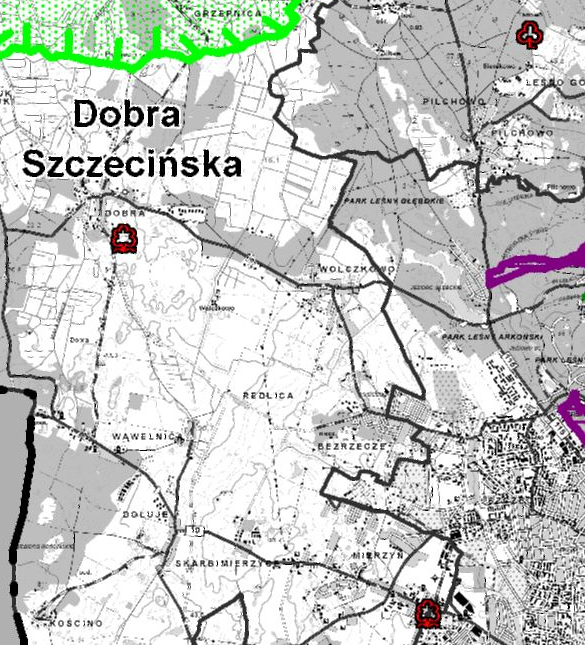                     Pomniki przyrody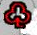           Granice Zespołów Przyrodniczo - Krajobrazowych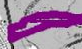           Granica obszaru Natura 2000 „Jezioro Świdwie”    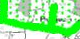                          Obszar objęty opracowaniem Prognoza wpływu ustaleń planu na środowiskoDO MIEJSCOWEGO PLANU ZAGOSPODAROWANIA PRZESTRZENNEGO GMINY DOBRA W OBRĘBIE BEZRZECZE, OBEJMUJĄCEGO DZIAŁKI nr 66/42  i 66/110 POTENCJALNE  FORMY OCHRONY PRZYRODY  (BKP 2010)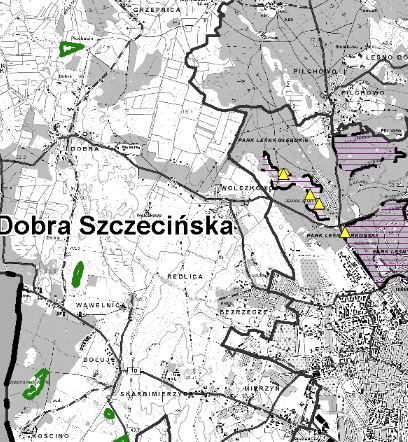                     Drzewa pojedyncze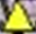           Użytki ekologiczne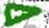           Zespoły Przyrodniczo - Krajobrazowe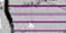                          Obszar objęty opracowaniem Prognoza wpływu ustaleń planu na środowiskoDO MIEJSCOWEGO PLANU ZAGOSPODAROWANIA PRZESTRZENNEGO GMINY DOBRA W OBRĘBIE BEZRZECZE, OBEJMUJĄCEGO DZIAŁKI nr 66/42  i 66/110 SIEDLISKA PRZYRODNICZE                                                 (BKP 2010)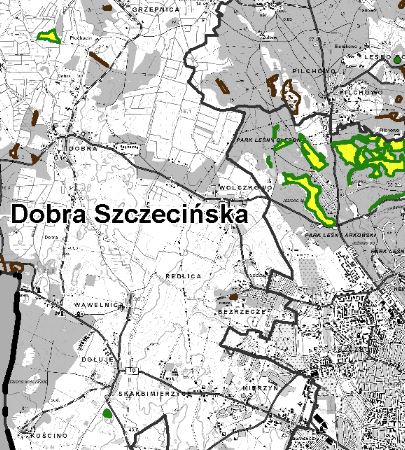        Siedlisko obszarowe na terenie w administracji Lasów Państwowych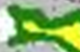           Siedlisko obszarowe poza terenami w administracji Lasów Państwowych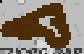                     Obszar objęty opracowaniem Prognoza wpływu ustaleń planu na środowiskoDO MIEJSCOWEGO PLANU ZAGOSPODAROWANIA PRZESTRZENNEGO GMINY DOBRA W OBRĘBIE BEZRZECZE, OBEJMUJĄCEGO DZIAŁKI nr 66/42  i 66/110 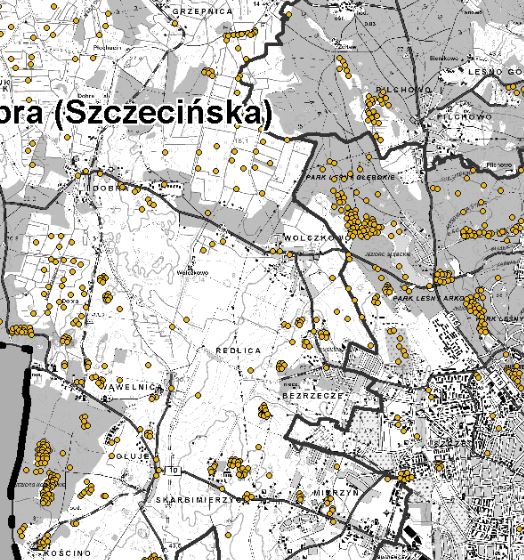 STANOWISKA CHRONIONYCH GATUNKÓW ZWIERZĄT (BKP 2010)                     Stanowiska zwierząt chronionych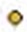                          Obszar objęty opracowaniem Skala stopni oceny związków interakcyjnych funkcji urbanistycznych i środowiskaSkala stopni oceny związków interakcyjnych funkcji urbanistycznych i środowiskaSkala stopni oceny związków interakcyjnych funkcji urbanistycznych i środowiskaLp.OpisOcena punktowaWpływ wyjątkowo korzystny (szczególnie istotny).+ 4Wpływ bardzo korzystny (istotny), prowadzący do odbudowy, rekultywacji elementów przyrodniczych - preferencja dla określonych funkcji planu.+ 3Wpływ korzystny, prowadzący do czasowej lub trwałej restytucji walorów, prawidłowe warunki realizacji określonych funkcji.+ 2Wpływ  nieznacznie pozytywny, powodujący wzbogacenie elementów ułatwiających realizację określonych funkcji planu.+ 1Zachowanie neutralne lub wpływ niezauważalny, brak wyraźnej korelacji, oddziaływanie nie występuje.   0Wpływ nieznacznie negatywny, powodujący trwałe lub okresowe pogorszenie lub zubożenie elementów, utrudniający realizację określonych funkcji planu.       - 1Wpływ niekorzystny, możliwe czasowe lub trwałe duże odkształcenia elementu, nieprawidłowe warunki realizacji określonych funkcji planu.       - 2Wpływ bardzo duży (istotny), prowadzący do degradacji elementu, nieprzydatne dla realizacji projektowanej funkcji planu.       - 3Wpływ wyjątkowo niekorzystny (szczególnie niekorzystny)       - 4Wielkość wskaźnikaoddziaływaniaTyp oddziaływaniaOpis 3,01 – 4,0+ IVoddziaływanie bardzo znacząco pozytywne, oddziaływanie w sposób bardzo istotny poprawiające warunki środowiska naturalnego i przyrodniczego;2,01 – 3,0 + IIIoddziaływanie wyraźnie pozytywne, oddziaływanie wyraźnie (istotnie) poprawiające warunki środowiska naturalnego i przyrodniczego;1,01 – 2,0+ IIoddziaływanie pozytywne, oddziaływanie poprawiające warunki środowiska naturalnego i przyrodniczego, oddziaływania niosące trwałe pozytywne skutki;0,01 – 1,0+ Ioddziaływanie nieznacznie pozytywne, oddziaływanie nieznacznie poprawiające warunki środowiska naturalnego i przyrodniczego, oddziaływanie z czasem mogące ustępować lub pozostawiające trwały efekt;00działanie neutralne; (-0,01) – (-1,0)- Ioddziaływanie nieznacznie negatywne, oddziaływanie nieznacznie pogarszające warunki środowiska naturalnego i przyrodniczego, oddziaływanie z czasem mogące ustępować lub pozostawiające trwały efekt;(-1,01) – (-2,0)- IIoddziaływanie negatywne, oddziaływanie pogarszające warunki środowiska naturalnego i przyrodniczego, oddziaływania niosące trwałe negatywne skutki;(-2,01) – (-3,0)- IIIoddziaływanie znacząco negatywne, oddziaływanie znacząco (istotnie) pogarszające warunki środowiska naturalnego i przyrodniczego;(-2,01) – (-3,0)- IVoddziaływanie bardzo znacząco negatywne, oddziaływanie w sposób bardzo istotny pogarszające warunki środowiska naturalnego i przyrodniczego; Wielkość wskaźnikaOddziaływaniaTyp oddziaływaniaOpis Diagnoza odnośnie  Planu pod względem trafności projektu Planu i jego oddziaływania skumulowanego1,0 – 2,0- Idziałanie neutralne lub oddziaływanie nieznacznie negatywne, oddziaływanie nieznacznie pogarszające warunki środowiska naturalnego i przyrodniczego, oddziaływanie z czasem mogące ustępować;lokalizacja obiektu korzystna2,1 – 3,0- IIoddziaływanie potencjalnie negatywne, oddziaływanie potencjalnie pogarszające warunki środowiska naturalnego i przyrodniczego, oddziaływania niosące negatywne skutki z czasem mogące ustępować;lokalizacja obiektu średnio korzystna(przeciętna)3,1 -4,0- IIIoddziaływanie znacząco negatywne, oddziaływanie znacząco (istotnie) pogarszające warunki środowiska naturalnego i przyrodniczego prawdopodobnie mogące ustępować w długim okresie czasu;lokalizacja obiektu mało korzystna(niekorzystna)4,1 – 5,0- IVoddziaływanie bardzo znacząco negatywne, oddziaływanie w sposób bardzo istotny pogarszające warunki środowiska naturalnego i przyrodniczego, oddziaływanie prawdopodobnie pozostawiające trwale negatywne skutki;lokalizacja obiektu niekorzystna(bardzo niekorzystna)Ocena oddziaływania na środowisko w związku z ustaleniami projektu Zmiany planuOcena oddziaływania na środowisko w związku z ustaleniami projektu Zmiany planuOcena oddziaływania na środowisko w związku z ustaleniami projektu Zmiany planuL.pParametry środowiska. Możliwe oddziaływanie w zakresie:Ocena w odniesieniu do środowiskacech środowiska geograficznego pod względem położenia0powierzchni ziemi i zasobów geologicznych0uwarunkowań geologiczno – inżynierskich-1lokalnego i ponadlokalnego klimatu i bioklimatu0gleb i gospodarki rolnej-1wód podziemnych 0wód powierzchniowych0flory, siedlisk przyrodniczych-1fauny0sieci obszarów chronionych, w tym obszary Natura 20000sieci korytarzy ekologicznych0cech i uwarunkowań przyrodniczych0krajobrazu naturalnego-1stanu powietrza atmosferycznego-1klimatu akustycznego, promieniowania i drgań0gospodarki wodno-ściekowej0odpadów 0dóbr materialnych, zabytków i krajobrazu kulturowego 0zdrowia i życia okolicznych mieszkańców, wystąpienia poważnej awarii0oddziaływania transgranicznego0Razem-5Oddziaływanie w odniesieniu do Wielkość wskaźnikaoddziaływaniaTyp oddziaływaniaOpisstanu środowiska, uwarunkowań przyrodniczych zdrowia, życia i bezpieczeństwa ludzi mieszkających lub pracujących w obrębie terenu Zmiany planu oraz w jego sąsiedztwie- 0,25- Ioddziaływanie nieznacznie negatywne, oddziaływanie nieznacznie pogarszające warunki środowiska naturalnego i przyrodniczego, oddziaływanie z czasem mogące ustępować lub pozostawiające trwały efekt;Parametrywartość przeliczeniowa parametruwartość przeliczeniowa parametruwartość przeliczeniowa parametruParametrydobry średni niski Oceniany stopień rozpoznania składu fauny płazów i gadów i ich siedlisk bytowania w obrębie projektu planu1Oceniany stopień rozpoznania składu awifauny i jej siedlisk bytowania w obrębie projektu planu1Oceniany stopień rozpoznania składu chiropterofauny i jej siedlisk bytowania w obrębie projektu planu1Oceniany stopień rozpoznania składu fauny płazów i gadów poza strefą inwestycyjną projektu planu1Oceniany stopień rozpoznania składu awifauny poza strefą inwestycyjną projektu planu1Oceniany stopień rozpoznania składu chiropterofauny poza strefą inwestycyjną projektu planu1RAZEM punkty6Wartość średnia6 pkt / 6 = 1,006 pkt / 6 = 1,006 pkt / 6 = 1,00Parametry - analiza i ocena lokalizacji w odniesieniu do zarejestrowanych walorów przyrodniczych lub prognozowanych w odniesieniu do średniej wartości parametru, określonego w skali kraju lub regionuwartość przeliczeniowa parametruwartość przeliczeniowa parametruwartość przeliczeniowa parametruParametry - analiza i ocena lokalizacji w odniesieniu do zarejestrowanych walorów przyrodniczych lub prognozowanych w odniesieniu do średniej wartości parametru, określonego w skali kraju lub regionuniskie średnie wysokie Oceniane lub prognozowane zagęszczenie wszystkich  lęgowych ptaków 1Oceniane lub prognozowane zagęszczenie lęgowych ptaków nie wymienionych na liście zał. I Dyrektywy Ptasiej 1Oceniane lub prognozowane zagęszczenie lęgowych ptaków innych jak drapieżne, a wymienionych na liście zał. I Dyrektywy Ptasiej 1Oceniane lub prognozowane zagęszczenie lęgowych ptaków drapieżnych wymienionych na liście zał. I Dyrektywy Ptasiej 1Oceniane lub prognozowane zagęszczenie lęgowych ptaków wymienionych na liście Polskiej czerwonej księgi zwierząt (Głowaciński 2001) 1Oceniane lub prognozowane zagęszczenie nielęgowych ptaków wymienionych na liście Polskiej czerwonej księgi zwierząt (Głowaciński 2001) 1Występowanie gatunków gniazdujących kolonijnie 1Oceniane lub prognozowane  występowanie pozalęgowych koncentracji żerowiskowych dużych ptaków blaszkodziobych w okresie koczowisk 1Oceniane lub prognozowane  występowanie pozalęgowych koncentracji noclegowych dużych ptaków blaszkodziobych w okresie koczowisk 1Oceniane lub prognozowane liczebność migrantów w zakresie natężenia wykorzystania przestrzeni powietrznej w godzinach dziennych 1Oceniane lub prognozowane liczebność migrantów w zakresie natężenia wykorzystania przestrzeni powietrznej w godzinach nocnych 1Oceniane lub prognozowane zagęszczenie przelotnych ptaków drapieżnych 1Oceniane lub prognozowane zagęszczenie przelotnych dużych ptaków blaszkodziobych w okresie migracji 1Oceniane lub prognozowane zagęszczenie przelotnych ptaków siewkowych w okresie migracji 1Oceniane lub prognozowane  występowanie koncentracji żerowiskowych dużych ptaków blaszkodziobych w okresie migracji 1Oceniane lub prognozowane zagęszczenie wszystkich zimujących ptaków 1Oceniane lub prognozowane zagęszczenie zimujących ptaków drapieżnych wymienionych na liście zał. I Dyrektywy Ptasiej 1Oceniane lub prognozowane  występowanie koncentracji żerowiskowych dużych ptaków blaszkodziobych w okresie zimowania 1Oceniane lub prognozowane  występowanie koncentracji noclegowych dużych ptaków blaszkodziobych w okresie zimowania 1Pojawianie się w sezonie rozrodczym gatunków o niekorzystnym statusie ochronnym 1Pojawianie się poza sezonem rozrodczym gatunków o niekorzystnym statusie ochronnym1Oceniane lub prognozowane  występowanie gatunków zwierząt kręgowych, z wyłączeniem nietoperzy, ujętych na liście załącznika II Dyrektywy Siedliskowej w różnych okresach fenologicznych 1Oceniane lub prognozowane  występowanie gatunków nietoperzy ujętych na liście załącznika II Dyrektywy Siedliskowej w różnych okresach fenologicznych 1RAZEM punkty23Wartość średnia23 pkt / 23 = 1,0023 pkt / 23 = 1,0023 pkt / 23 = 1,00Prognozowane oddziaływanie wartość przeliczeniowa parametruwartość przeliczeniowa parametruwartość przeliczeniowa parametruPrognozowane oddziaływanie niskieśredniewysokieOceniane lub prognozowane zagęszczenie wszystkich  lęgowych ptaków 1Oceniane lub prognozowane zagęszczenie lęgowych ptaków nie wymienionych na liście zał. I Dyrektywy Ptasiej 1Oceniane lub prognozowane zagęszczenie lęgowych ptaków innych jak drapieżne, a wymienionych na liście zał. I Dyrektywy Ptasiej 1Oceniane lub prognozowane zagęszczenie lęgowych ptaków drapieżnych wymienionych na liście zał. I Dyrektywy Ptasiej 1Oceniane lub prognozowane zagęszczenie lęgowych ptaków wymienionych na liście Polskiej czerwonej księgi zwierząt (Głowaciński 2001) 1Oceniane lub prognozowane zagęszczenie nielęgowych ptaków wymienionych na liście Polskiej czerwonej księgi zwierząt (Głowaciński 2001) 1Występowanie gatunków gniazdujących kolonijnie 1Oceniane lub prognozowane  występowanie pozalęgowych koncentracji żerowiskowych dużych ptaków blaszkodziobych w okresie koczowisk 1Oceniane lub prognozowane  występowanie pozalęgowych koncentracji noclegowych dużych ptaków blaszkodziobych w okresie koczowisk 1Oceniane lub prognozowane liczebność migrantów w zakresie natężenie wykorzystania przestrzeni powietrznej w godzinach dziennych 1Oceniane lub prognozowane liczebność migrantów w zakresie natężenie wykorzystania przestrzeni powietrznej w godzinach nocnych 1Oceniane lub prognozowane zagęszczenie przelotnych ptaków drapieżnych 1Oceniane lub prognozowane zagęszczenie przelotnych dużych ptaków blaszkodziobych w okresie migracji 1Oceniane lub prognozowane zagęszczenie przelotnych ptaków siewkowych w okresie migracji 1Oceniane lub prognozowane  występowanie koncentracji żerowiskowych dużych ptaków blaszkodziobych w okresie migracji 1Oceniane lub prognozowane zagęszczenie wszystkich zimujących ptaków 1Oceniane lub prognozowane zagęszczenie zimujących ptaków drapieżnych wymienionych na liście zał. I Dyrektywy Ptasiej 1Oceniane lub prognozowane  występowanie koncentracji żerowiskowych dużych ptaków blaszkodziobych w okresie zimowania 1Oceniane lub prognozowane  występowanie koncentracji noclegowych dużych ptaków blaszkodziobych w okresie zimowania 1Pojawianie się w sezonie rozrodczym gatunków o niekorzystnym statusie ochronnym 1Pojawianie się poza sezonem rozrodczym gatunków o niekorzystnym statusie ochronnym1Oceniane lub prognozowane  występowanie gatunków zwierząt kręgowych, z wyłączeniem nietoperzy, ujętych na liście załącznika II Dyrektywy Siedliskowej w różnych okresach fenologicznych 1Oceniane lub prognozowane  występowanie gatunków nietoperzy ujętych na liście załącznika II Dyrektywy Siedliskowej w różnych okresach fenologicznych 1RAZEM23Wartość średnia23 pkt / 23 = 1,0023 pkt / 23 = 1,0023 pkt / 23 = 1,00Parametr - położenie w stosunku do cennych obszarów faunistycznychwartość przeliczeniowa parametruwartość przeliczeniowa parametruwartość przeliczeniowa parametruParametr - położenie w stosunku do cennych obszarów faunistycznychbliskie 0,1- 1,0 kmśrednie1,0 – 5,0 kmodległepowyżej5,0 kmOdległości od wyznaczonych Obszarów Specjalnej Ochrony Ptaków (OSO) Natura 20001Odległości od ostoi ptaków o znaczeniu europejskim (IBA)1Odległości od Specjalnych Obszarów Ochrony Siedlisk projektowanych do utworzenia na mocy Dyrektywy Siedliskowej1Odległości od Specjalnych Obszarów Ochrony Siedlisk projektowanych do utworzenia na mocy Dyrektywy Siedliskowej dla ochrony lokalnych populacji nietoperzy określonych w SDF jako A, B lub C1Odległości od parków narodowych1Odległości od rezerwatów przyrody utworzonych dla ochrony ptaków1Odległości od rezerwatów przyrody utworzonych dla ochrony nietoperzy1Odległości od rezerwatów przyrody utworzonych dla ochrony innych celów niż ochrona ptaków lub nietoperzy1Odległości od parków krajobrazowych1Odległości od obszarów Konwencji Ramsar1Odległości od strefy wybrzeża morskiego Bałtyku, mierzei lub półwyspów1Odległości od dolin dużych rzek, ważnych dla ptaków mokradeł i zbiorników wodnych1Położenie na terenie lub w pobliżu przełęczy1Odległość od stref ochronnych powołanych dla ochrony tzw. „gatunków strefowych” (wskazanych w zał. 5 Rozporządzenia Ministra Środowiska  z dn. 28.09.2004; Dz.U. 220, poz. 2237)3Położenie w stosunku do korytarzy migracji i tras migracji długodystansowej o znaczeniu międzynarodowym31Położenie w stosunku do korytarzy migracji i tras migracji długodystansowej o znaczeniu regionalnym31RAZEM punkty915Wartość średnia24pkt / 16 = 1,5024pkt / 16 = 1,5024pkt / 16 = 1,50Prognozowane oddziaływanie wartość przeliczeniowa parametruwartość przeliczeniowa parametruwartość przeliczeniowa parametruPrognozowane oddziaływanie niskie średnie wysokie Oceniane lub prognozowane  oddziaływanie obiektu usługowego i drogi w zakresie bogactwa gatunkowego zwierząt kręgowych w okresie rozrodczym 1Oceniane lub prognozowane  oddziaływanie obiektu usługowego i drogi w zakresie bogactwa gatunkowego zwierząt kręgowych w okresie pozarozrodczym 1RAZEM2Wartość średnia2 pkt / 2 = 1,002 pkt / 2 = 1,002 pkt / 2 = 1,00Prognozowane oddziaływanie wartość przeliczeniowa parametruwartość przeliczeniowa parametruwartość przeliczeniowa parametruPrognozowane oddziaływanie niskie średnie wysokie Prognozowane oddziaływanie niskie średnie wysokie Oceniane lub prognozowane  oddziaływanie obiektu usługowego i drogi w zakresie bogactwa gatunkowego zwierząt kręgowych w okresie rozrodczym 1Oceniane lub prognozowane  oddziaływanie obiektu usługowego i drogi w zakresie bogactwa gatunkowego zwierząt kręgowych w okresie pozarozrodczym 1RAZEM2Wartość średnia2 pkt / 2 = 1,002 pkt / 2 = 1,002 pkt / 2 = 1,00Prognozowane oddziaływaniewartość przeliczeniowa parametruwartość przeliczeniowa parametruwartość przeliczeniowa parametruPrognozowane oddziaływanieniskie średnie wysokie Oddziaływanie na siedliska przyrodnicze1Oddziaływanie na chronione gatunki roślin 1Oddziaływanie na rośliny ujęta na liście Polskiej czerwonej księgi roślin 1Oddziaływanie na OSOP Natura 2000 (wynikające z odległości od granic obszaru i składu gatunkowego) 1Oddziaływanie na inne powierzchniowe formy ochrony przyrody utworzone dla ochrony fauny (wynikające z odległości od granic obszaru i składu gatunkowego)1Oddziaływanie na inne powierzchniowe formy ochrony przyrody utworzone dla innych celów niż ochrona fauny (wynikające z odległości od granic obszaru i składu gatunkowego)1Możliwość występowania wąskich gardeł szlaków migracyjnych w wyniku posadowienia obiektu usługowego i drogi1Możliwość występowania wąskich gardeł szlaków migracyjnych w wyniku posadowienia analizowanego obiektu usługowego i drogi w połączeniu z innymi obiektami posadowionymi lub realizowanymi w promieniu 10 km 1Możliwy (przewidywany) spadek zagęszczeń dowolnego gatunku zwierząt w wyniku odstraszającego działania planowanego obiektu usługowego i drogi1Możliwy (przewidywany) spadek zagęszczeń dowolnego gatunku zwierząt w wyniku odstraszającego działania planowanego obiektu usługowego i drogi w połączeniu z innymi obiektami posadowionymi lub realizowanymi w promieniu 10 km1Prawdopodobieństwo naruszenia korzystnego stanu ochrony występujących lokalnie ptaków wykorzystujących obszary Natura 2000 i należących do gatunków dla ochrony których powołano tenże obszar oraz występujących lokalnie gatunków wskazanych w Art. 4(1) DP1Prawdopodobieństwo wystąpienia i rozmiary ewentualnych kolizji ptaków z obiektami1Prawdopodobieństwo wystąpienia i rozmiary ewentualnych kolizji nietoperzy z obiektami1RAZEM13Wartość średnia13 pkt / 13 = 1,0013 pkt / 13 = 1,0013 pkt / 13 = 1,00Prognozowane oddziaływanie wartość przeliczeniowa parametruwartość przeliczeniowa parametruwartość przeliczeniowa parametruPrognozowane oddziaływanie dominacja nieużytków, lasów, terenów wodno-błotnych, dużych zbiorników wód mozaika siedlisk polnych pozostających w rolniczym wykorzystaniu teren silnie zurbanizowany, intensywnie użytkowany rolniczo, sąsiedztwo siedlisk ludzkich Struktura użytkowania terenu obiektu usługowego i drogi3RAZEM3Wartość średnia3 pkt / 1 = 3,003 pkt / 1 = 3,003 pkt / 1 = 3,00Parametrywartość przeliczeniowa parametruwartość przeliczeniowa parametruwartość przeliczeniowa parametruParametryniskie średnie wysokie Oceniane lub prognozowane oddziaływanie obiektu usługowego i drogi związane ze strukturą użytkowania terenu1Potencjalne lub empiryczne oddziaływanie obiektu usługowego i drogi na siedliska przyrodnicze 1Potencjalne lub empiryczne oddziaływanie obiektu usługowego i drogi na krajobraz ocenione na podstawie innych obiektów 3Potencjalne lub empiryczne oddziaływanie obiektu usługowego i drogi na krajobraz łącznie z innymi już istniejącymi oraz projektowanymi tego rodzaju obiektami i planowanymi farmami elektrowni wiatrowych 3RAZEM26Wartość średnia8 pkt / 4 = 2,008 pkt / 4 = 2,008 pkt / 4 = 2,00Parametrywartość przeliczeniowa parametruwartość przeliczeniowa parametruwartość przeliczeniowa parametruParametryniskie średnie wysokie Stopień przekształcenia przez człowieka terenu strefy inwestycyjnej obiektu usługowego i drogi3RAZEM3Wartość średnia3 pkt / 1 = 3,003 pkt / 1 = 3,003 pkt / 1 = 3,00Wielkość wskaźnikaoddziaływaniaTyp oddziaływaniaOpisDiagnoza15,50 pkt / 10 = 1,55- Idziałanie neutralne lub oddziaływanie nieznacznie negatywne, oddziaływanie nieznacznie pogarszające warunki środowiska naturalnego i przyrodniczego, oddziaływanie z czasem mogące ustępować;lokalizacja Zespołu mieszkalno-rekreacyjnego korzystna